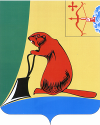 Печатное средство массовой информации органов местного самоуправления Тужинского муниципального районаБюллетень муниципальных нормативных правовых актов№ 17 (328)22 июля 2022 годапгт ТужаСОДЕРЖАНИЕРаздел I. Постановления и распоряжения главы района и администрации Тужинского района АДМИНИСТРАЦИЯ ТУЖИНСКОГО МУНИЦИПАЛЬНОГО РАЙОНАКИРОВСКОЙ ОБЛАСТИПОСТАНОВЛЕНИЕО внесении изменения в постановление администрации Тужинского муниципального района от 19.11.2018 № 399В связи с кадровыми изменениями, администрация Тужинского муниципального района ПОСТАНОВЛЯЕТ:1. Внести в состав межведомственной комиссии по вопросам обеспечения жилыми помещениями детей-сирот и детей, оставшихся без попечения родителей, лиц из числа детей-сирот 
и детей, оставшихся без попечения родителей, детей, попавших в сложную жизненную ситуацию, утвержденный постановлением администрации Тужинского муниципального района от 19.11.2018 
№ 399 «О межведомственной комиссии по вопросам обеспечения жилыми помещениями детей-сирот и детей, оставшихся без попечения родителей, лиц из числа детей-сирот и детей, оставшихся без попечения родителей, детей, попавших в сложную жизненную ситуацию» (далее – межведомственная комиссия) следующие изменения:1.1. Включить в состав межведомственной комиссии ведущего специалиста – юриста отдела организационно-правовой и кадровой работы администрации Тужинского муниципального района Токмянину Ирину Олеговну.1.2. Исключить из состава Тетерину Е.Э.2. Настоящее постановление вступает в силу с момента официального опубликования 
в Бюллетене муниципальных нормативных правовых актов органов местного самоуправления Тужинского муниципального района Кировской области.Глава Тужинского муниципального района    Л.В. БледныхАДМИНИСТРАЦИЯ ТУЖИНСКОГО МУНИЦИПАЛЬНОГО РАЙОНАКИРОВСКОЙ ОБЛАСТИПОСТАНОВЛЕНИЕОб утверждении состава комиссии по приемке законченных работ 
по ремонту водопроводной сети по переулку Комсомольский пгт ТужаВ соответствии с Федеральными законами от 06.10.2003 № 131-ФЗ «Об общих принципах организации местного самоуправления в Российской Федерации», от 08.11.2007 № 257-ФЗ 
«Об автомобильных дорогах и о дорожной деятельности в Российской Федерации и о внесении изменений в отдельные законодательные акты Российской Федерации», администрация Тужинского муниципального района ПОСТАНОВЛЯЕТ:1. Утвердить состав комиссии по приемке законченных работ по ремонту водопроводной сети по переулку Комсомольской пгт Тужа согласно приложению.2. Контроль за выполнением постановления возложить на первого заместителя главы администрации Тужинского муниципального района по жизнеобеспечению Зубареву О.Н. 3. Настоящее постановление вступает в законную силу с момента опубликования в Бюллетене муниципальных нормативных правовых актов органов местного самоуправления Тужинского муниципального района Кировской области.Глава Тужинского муниципального района    Л.В. БледныхПриложение УТВЕРЖДЕНпостановлением администрации Тужинского муниципального района от 14.07.2022 № 200СОСТАВкомиссии по приемке законченных работ 
по ремонту водопроводной сети по переулку Комсомольской пгт Тужа___________АДМИНИСТРАЦИЯ ТУЖИНСКОГО МУНИЦИПАЛЬНОГО РАЙОНАКИРОВСКОЙ ОБЛАСТИПОСТАНОВЛЕНИЕОб утверждении состава комиссии по приемке законченных работ 
по ремонту автомобильной дороги Малиничи-Васькино Тужинского районаВ соответствии с Федеральными законами от 06.10.2003 № 131-ФЗ «Об общих принципах организации местного самоуправления в Российской Федерации», от 08.11.2007 № 257-ФЗ 
«Об автомобильных дорогах и о дорожной деятельности в Российской Федерации 
и о внесении изменений в отдельные законодательные акты Российской Федерации», администрация Тужинского муниципального района ПОСТАНОВЛЯЕТ:1. Утвердить состав комиссии по приемке законченных работ по ремонту автомобильной дороги Малиничи-Васькино Тужинского района согласно приложению.2. Контроль за выполнением постановления возложить на первого заместителя главы администрации Тужинского муниципального района по жизнеобеспечению Зубареву О.Н. 3. Настоящее постановление вступает в законную силу с момента опубликования в Бюллетене муниципальных нормативных правовых актов органов местного самоуправления Тужинского муниципального района Кировской области.Глава Тужинского муниципального района    Л.В. БледныхПриложение УТВЕРЖДЕНпостановлением администрации Тужинского муниципального района от 14.07.2022 № 201СОСТАВкомиссии по приемке законченных работ 
по ремонту автомобильной дороги Малиничи-Васькино Тужинского района___________АДМИНИСТРАЦИЯ ТУЖИНСКОГО МУНИЦИПАЛЬНОГО РАЙОНАКИРОВСКОЙ ОБЛАСТИПОСТАНОВЛЕНИЕО внесении изменений в постановление администрации Тужинского муниципального района 
от 09.10.2017 № 385В соответствии с решением Тужинской районной Думы от 27.06.2022 № 9/57«О внесении изменений в решение Тужинской районной Думы от 13.12.2021 № 4/22»,на основании постановления администрации Тужинского муниципального района  от 19.02.2015 № 89«О разработке, реализации 
и оценке эффективности реализации муниципальных программ Тужинского муниципального района», администрация Тужинского муниципального района ПОСТАНОВЛЯЕТ:  1. Внести изменения в постановление администрации Тужинского муниципального района 
от 09.10.2017 № 385 «Об утверждении муниципальной программы Тужинского муниципального района «Развитие культуры» на 2020-2025 годы» (далее- муниципальная программа), утвердив изменения 
в муниципальную программу согласно приложению.2. Настоящее постановление вступает в силу с момента опубликования в Бюллетене муниципальных нормативных правовых актов органов местного самоуправления Тужинского муниципального района Кировской области.Глава Тужинского муниципального района    Л.В. БледныхПриложение УТВЕРЖДЕНЫпостановлением администрации Тужинского муниципального района от 14.07.2022 № 202ИЗМЕНЕНИЯв муниципальной  программе Тужинского муниципального района «Развитие культуры» 
на 2020-2025 годы1. Строку «Объёмы финансового обеспечения муниципальной программы» паспорта муниципальной программы Тужинского муниципального района «Развитие культуры» на 2020-2025 годы изложить в новой редакции следующего содержания:2. Абзац третий раздела 5 «Ресурсное обеспечение муниципальной программы» изложить в новой редакции следующего содержания:«Общая сумма на реализацию муниципальной программы за счет всех источников финансирования составит 164 768,2тыс. рублей, в том числе:2020 год – 27 503,9тыс рублей2021 год –29 291,1 тыс.рублей2022 год –34 727,2 тыс.рублей2023 год – 26 807,7 тыс.рублей2024 год – 27 025,5 тыс.рублей2025 год – 19 412,8 тыс.рублейиз них:за счет средств федерального бюджета – 178,3 тыс. рублей, в том числе:2020 год –13,5 тыс.рублей2021 год –41,8 тыс.рублей2022 год –41,0 тыс.рублей2023 год –41,0 тыс.рублей2024 год –41,0 тыс.рублей2025год – 0,0 тыс.рублейза счет средств областного бюджета –57 898,5 тыс. рублей, в том числе:2020 год –10 186,2 тыс.рублей2021 год –9 160,2 тыс.рублей2022 год –12 539,5 тыс.рублей2023 год –8 845,8 тыс.рублей2024 год –8 863,6 тыс.рублей2025 год – 8 303,2 тыс.рублейза счет средств  бюджета муниципального района – 106 691,4 тыс. рублей, в том числе:2020 год –17 304,2 тыс.рублей2021 год –20 089,1 тыс.рублей2022 год –22 146,7 тыс.рублей2023 год –17 920,9 тыс.рублей2024 год –18 120,9 тыс.рублей2025 год – 11 109,6   тыс.рублей»3. Абзац шестой раздела 5 «Ресурсное обеспечение муниципальной программы» изложить 
в новой редакции следующего содержания:«Объем финансирования программы по основным направлениям финансирования 
по годам4.Приложение № 2 к муниципальной программе «Расходы на реализацию муниципальной программы за счёт средств  бюджета муниципального района»  изложить в новой редакции следующего содержания:«Приложение № 2к муниципальной программеРасходы на реализацию муниципальной программы за счёт средств бюджета муниципального района5. Приложение № 3 к муниципальной программе «Прогнозная (справочная) оценка ресурсного обеспечения реализации муниципальной программы за счёт всех источников финансирования» изложить в новой редакции следующего содержания:«Приложение № 3к муниципальной программеПрогнозная (справочная) оценка ресурсного обеспечения реализации муниципальной программы за счёт всех источников финансирования___________АДМИНИСТРАЦИЯ ТУЖИНСКОГО МУНИЦИПАЛЬНОГО РАЙОНАКИРОВСКОЙ ОБЛАСТИПОСТАНОВЛЕНИЕО проведении комиссионного обследования школьных автобусных маршрутов, маршрутов перевозки пассажиров и автомобильных дорог общего пользования вне границ населенных пунктов в муниципальном образовании Тужинский муниципальный район В соответствии с Федеральными законами от 06.10.2003 № 131-ФЗ «Об общих принципах организации местного самоуправления в Российской Федерации», от 29.12.2012 № 273–ФЗ 
«Об образовании в Российской Федерации», от 10.12.1995 № 196-ФЗ «О безопасности дорожного движения», письмом Министерства образования и науки Российской Федерации от 29.07.2014 № 08-988 «О направлении методических рекомендаций» и на основании Устава Тужинского муниципального района администрация Тужинского муниципального района ПОСТАНОВЛЯЕТ: Провести комиссионное обследование школьных автобусных маршрутов, маршрутов перевозки пассажиров и автомобильных дорог общего пользования вне границ населенных пунктов 
в муниципальном образовании Тужинский муниципальный район (далее – комиссионное обследование) 
до 20 августа 2022 года.   Создать комиссию для проведения комиссионного обследования школьных автобусных маршрутов, маршрутов перевозки пассажиров и автомобильных дорог общего пользования вне границ населенных пунктов в муниципальном образовании Тужинский муниципальный район и утвердить 
ее состав согласно приложению.Результаты комиссионного обследования рассмотреть на районной комиссии 
по обеспечению безопасности дорожного движения.4. Контроль за выполнением постановления возложить на первого заместителя главы администрации Тужинского муниципального района по жизнеобеспечению Зубареву О.Н. 5. Настоящее постановление вступает в законную силу с момента опубликования в Бюллетене муниципальных нормативных правовых актов органов местного самоуправления Тужинского муниципального района Кировской области.Глава Тужинского муниципального района    Л.В. БледныхПриложение УТВЕРЖДЕНпостановлением администрации Тужинского муниципального района от 15.07.2022 № 203СОСТАВкомиссии для проведения комиссионного обследования школьных автобусных маршрутов, маршрутов перевозки пассажиров и автомобильных дорог общего пользования вне границ населенных пунктов в муниципальном образовании Тужинский муниципальный район ___________АДМИНИСТРАЦИЯ ТУЖИНСКОГО МУНИЦИПАЛЬНОГО РАЙОНАКИРОВСКОЙ ОБЛАСТИПОСТАНОВЛЕНИЕО внесении изменений в постановление администрации Тужинского муниципального района 
от 09.10.2017 № 384В соответствии с решением Тужинской районной Думы от 27.06.2022 № 9/57 «О внесении изменений в решение Тужинской районной Думы от 13.12.2021 № 4/22», постановлением администрации Тужинского муниципального района от 19.02.2015 № 89 «О разработке, реализации 
и оценке эффективности реализации муниципальных программ Тужинского муниципального района» администрация Тужинского муниципального района ПОСТАНОВЛЯЕТ:1. Внести изменения в постановление администрации Тужинского муниципального района 
от 09.10.2017 № 384 «Об утверждении муниципальной программы Тужинского муниципального района «Развитие местного самоуправления» на 2020 – 2025 годы» (далее - постановление, муниципальная программа соответственно), утвердив изменения в муниципальной программе согласно приложению.2. Настоящее постановление вступает в силу с момента опубликования в Бюллетене муниципальных нормативных правовых актов органов местного самоуправления Тужинского муниципального района Кировской области. Глава Тужинского муниципального района    Л.В. БледныхПриложение УТВЕРЖДЕНЫпостановлением администрации Тужинского муниципального района от 15.07.2022 № 204ИЗМЕНЕНИЯв муниципальной программе Тужинского муниципального района «Развитие местного самоуправления»  на 2020 – 2025 годыВ паспорте муниципальной программы раздел «Объем финансового обеспечения муниципальной программы» изложить в новой редакции следующего содержания:2. Приложение № 3 к муниципальной программе «Расходы на реализацию муниципальной программы за счет средств районного бюджета» изложить в новой редакции согласно приложению № 1;3. Приложение № 4 к муниципальной программе «Ресурсное обеспечение реализации муниципальной программы за счет всех источников финансирования» изложить в новой редакции согласно приложению № 2.___________Приложение № 1 к изменениямПриложение № 3к муниципальной программеРасходы на реализацию муниципальной программыза счет средств районного бюджета________________Приложение № 2 к изменениямПриложение № 4к муниципальной программеРесурсное обеспечение реализации муниципальной программыза счет всех источников финансирования___________АДМИНИСТРАЦИЯ ТУЖИНСКОГО МУНИЦИПАЛЬНОГО РАЙОНАКИРОВСКОЙ ОБЛАСТИПОСТАНОВЛЕНИЕО внесении изменений в постановление администрации Тужинского муниципального района от 09.10.2017 № 391В соответствии с решениями Тужинской районной Думы от 27.06.2022 № 9/57 «О внесении изменений в решение Тужинской районной Думы от 13.12.2021 № 4/22», постановлением администрации Тужинского муниципального района от 19.02.2015 № 89 «О разработке, реализации 
и оценке эффективности реализации муниципальных программ Тужинского муниципального района» администрация Тужинского муниципального района ПОСТАНОВЛЯЕТ: 1. Внести изменения в постановление администрации Тужинского муниципального района 
от 09.10.2017 № 391 «Об утверждении муниципальной программы Тужинского муниципального района «Управление муниципальным имуществом» на 2020 – 2025 годы» (далее – Муниципальная программа), утвердив изменения в Муниципальную программу согласно приложению. 2. Настоящее постановление вступает в силу с момента официального опубликования 
в Бюллетене муниципальных нормативных правовых актов органов местного самоуправления Тужинского муниципального района Кировской области.Глава Тужинского муниципального района    Л.В. БледныхПриложение УТВЕРЖДЕНЫпостановлением администрации Тужинского муниципального района от 18.07.2022 № 205ИЗМЕНЕНИЯв муниципальную программуТужинского муниципального района«Управление муниципальным имуществом» на 2020-2025 годы1.1. Строку паспорта «Объемы финансового обеспечения муниципальной программы» Муниципальной программы изложить в следующей редакции:1.2. Второй абзац раздела 5 Муниципальной программы изложить в следующей редакции:«Объем ежегодных расходов, связанных с финансовым обеспечением муниципальной программы, устанавливается решением Тужинской районной Думы о бюджете на очередной финансовый год и плановый период.Общий объем ассигнований на реализацию муниципальной программы за счет средств бюджета района составит 11802,8 тыс. руб., в т.ч.:на 2020 год – 192,0 тыс. руб.; на 2021 год – 2276,2 тыс. руб.; на 2022 год – 7392,5 тыс. руб.; 
на 2023 год – 1056,7 тыс. руб.; на 2024 год – 706,4 тыс. руб.; на 2025 год – 179,0 тыс. руб.».1.3. Приложение № 2 к Муниципальной программе «Расходы на реализацию муниципальной программы за счет средств бюджета района» изложить в новой редакции согласно приложению № 1.1.4. Приложение № 3 к Муниципальной программе «Ресурсное обеспечение реализации муниципальной программы за счет всех источников финансирования» изложить в новой редакции согласно приложению № 2.Приложение № 1 к изменениямПриложение № 2 к Муниципальной программеРАСХОДЫНА РЕАЛИЗАЦИЮ МУНИЦИПАЛЬНОЙ ПРОГРАММЫЗА СЧЕТ СРЕДСТВ БЮДЖЕТА РАЙОНА_____________Приложение № 2 к изменениямПриложение № 3к муниципальной программеРЕСУРСНОЕ ОБЕСПЕЧЕНИЕРЕАЛИЗАЦИИ МУНИЦИПАЛЬНОЙ ПРОГРАММЫ ЗА СЧЕТВСЕХ ИСТОЧНИКОВ ФИНАНСИРОВАНИЯ___________АДМИНИСТРАЦИЯ ТУЖИНСКОГО МУНИЦИПАЛЬНОГО РАЙОНАКИРОВСКОЙ ОБЛАСТИПОСТАНОВЛЕНИЕОб исключении жилого помещения из специализированного жилищного фондаВ соответствии с частью 5 статьи 17 Закона Кировской области от 04.12.2012 № 222-ЗО 
«О социальной поддержке детей-сирот и детей, оставшихся без попечения родителей, лиц из числа детей-сирот и детей, оставшихся без попечения родителей, детей, попавших в сложную жизненную ситуацию», на основании протокола заседания межведомственной комиссии по вопросам обеспечения жилыми помещениями детей-сирот и детей, оставшихся без попечения родителей лиц из числа детей-сирот и детей, оставшихся без попечения родителей, детей, попавших в сложную жизненную ситуацию № 3 от 15.07.2022 года,  администрация Тужинского муниципального района ПОСТАНОВЛЯЕТ:	1. Исключить из специализированного жилищного фонда муниципального образования Тужинский муниципальный район отнесенные к жилым помещениям для детей-сирот и детей, оставшихся без попечения родителей, лиц из числа детей-сирот и детей, оставшихся без попечения родителей жилые помещения согласно приложению. 2. Настоящее постановление вступает в силу с момента опубликования в Бюллетене муниципальных нормативных правовых актов органов местного самоуправления Тужинского муниципального района Кировской области.Глава Тужинского муниципального района    Л.В. БледныхПриложениек постановлению администрации Тужинского муниципального района  от 18.07.2022 № 206Перечень жилых помещений исключаемых из специализированного жилищного фонда муниципального образования Тужинский муниципальный район__________АДМИНИСТРАЦИЯ ТУЖИНСКОГО МУНИЦИПАЛЬНОГО РАЙОНАКИРОВСКОЙ ОБЛАСТИПОСТАНОВЛЕНИЕО введении моратория на применение коэффициента-дефлятора при начислении арендной платы за пользование субъектами малого и среднего предпринимательства муниципальным имуществом муниципального образования Тужинский муниципальный район, включая земельные участки, в 2023 годуВ целях осуществления мер поддержки субъектов малого и среднего предпринимательства, являющихся арендаторами муниципального имущества муниципального образования Тужинский муниципальный район, включая арендаторов земельных участков, находящихся в муниципальной собственности, в условиях внешнего санкционного давления в соответствии с планом первоочередных действий по обеспечению устойчивого развития экономики Кировской области в условиях внешнего  санкционного давления, утвержденным протоколом межведомственной комиссии по повышению устойчивости развития экономики Кировской области от 12.04.2022 № 13-27-6018, администрация Тужинского муниципального района ПОСТАНОВЛЯЕТ:1. Ввести мораторий на применение коэффициента-дефлятора при начислении арендной платы за пользование субъектами малого и среднего предпринимательства муниципальным имуществом муниципального образования Тужинский муниципальный район, включая земельные участки, в 2023 году.2. Настоящее постановление вступает в силу с момента официального опубликования 
в Бюллетене муниципальных нормативных правовых актов органов местного самоуправления Тужинского муниципального района Кировской области.Глава Тужинского муниципального района    Л.В. БледныхАДМИНИСТРАЦИЯ ТУЖИНСКОГО МУНИЦИПАЛЬНОГО РАЙОНАКИРОВСКОЙ ОБЛАСТИПОСТАНОВЛЕНИЕО внесении изменений в постановление администрации Тужинского муниципального района 
от 09.10.2017 № 395В соответствии с решением Тужинской районной Думы от 27.06.2022 №9/57 «О внесении изменений в решение Тужинской районной Думы от 13.12.2021 № 4/22», на основании постановления администрации Тужинского муниципального района от 19.02.2015 № 89 «О разработке, реализации 
и оценке эффективности реализации муниципальных программ Тужинского муниципального района», администрация Тужинского муниципального района ПОСТАНОВЛЯЕТ:1. Внести изменения в постановление администрации Тужинского муниципального района 
от 09.10.2017 № 395 «Об утверждении муниципальной программы Тужинского муниципального района «Развитие физической культуры и спорта» на 2020-2025 годы» (далее – муниципальная программа), утвердив изменения в муниципальную программу согласно приложению.2. Контроль за выполнением постановления возложить на заместителя главы администрации Тужинского муниципального района по социальным вопросам – начальника управления образования.3. Настоящее постановление вступает в силу с момента опубликования в Бюллетене муниципальных нормативных правовых актов органов местного самоуправления Тужинского муниципального района Кировской области. Глава Тужинского муниципального района    Л.В. БледныхПриложение УТВЕРЖДЕНЫпостановлением администрации Тужинского муниципального района от 19.07.2022 № 209ИЗМЕНЕНИЯв муниципальную программу«Развитие физической культуры и спорта» на 2020-2025 годаСтроку паспорта муниципальной программы «Объёмы финансового обеспечения муниципальной программы», изложить в новой редакции следующего содержания:2. Раздел 5 муниципальной программы «Ресурсное обеспечение Муниципальной программы» изложить в новой редакции следующего содержания:«5. Ресурсное обеспечение Муниципальной программыФинансовое обеспечение реализации Муниципальной программы осуществляется за счет средств бюджета муниципального района.Объёмы бюджетных ассигнований уточняются при формировании бюджета муниципального образования на очередной финансовый год и плановый период.Общий объём финансирования Муниципальной программы в 2020-2025 годах составляет 1230,17 тыс. рублей, в том числе за счет средств:федерального бюджета 62,76 тыс. рублей;областного бюджета 913,21 тыс. рублей;бюджета муниципального района 254,2 тыс. рублей;внебюджетных источников 0 тыс. рублей.Перечень мероприятий с указанием финансовых ресурсов и сроков, необходимых для их реализации, представлен в приложении № 2 к Муниципальной программе.». 3. Приложение № 1 к муниципальной программе «Сведения о целевых показателях эффективности реализации Муниципальной программы» изложить в новой редакции согласно Приложению № 1 к изменениям.4. Приложение № 2 к муниципальной программе «Расходы на реализацию Муниципальной программы «Развитие физической культуры и спорта» на 2020-2025 годы за счет средств бюджета муниципального района» изложить в новой редакции согласно Приложению № 2 к изменениям.5. Приложение № 3 к муниципальной программе «Прогнозная (справочная) оценка ресурсного обеспечения реализации Муниципальной программы за счет всех источников финансирования» изложить в новой редакции согласно Приложению № 3 к изменениям.___________Приложение № 1 к изменениямПриложение № 1   к муниципальной программеСведения о целевых показателях эффективности реализации Муниципальной программы_______________Приложение № 2 к изменениямПриложение № 2   к муниципальной программеРасходы на реализацию Муниципальной программы«Развитие физической культуры и спорта» на 2020-2025 годыза счет средств бюджета муниципального района_________________Приложение № 3 к изменениямПриложение № 3к муниципальной программеПрогнозная (справочная) оценка ресурсного обеспеченияреализации Муниципальной программы за счет всехисточников финансирования___________АДМИНИСТРАЦИЯ ТУЖИНСКОГО МУНИЦИПАЛЬНОГО РАЙОНАКИРОВСКОЙ ОБЛАСТИПОСТАНОВЛЕНИЕО внесении изменений в постановление администрации Тужинского муниципального района от 09.10.2017 № 397В соответствии с решением Тужинской районной Думы от 27.06.2022 № 9/57 «О внесении изменений в решение Тужинской районной Думы от 13.12.2021 № 4/22», постановлением администрации Тужинского муниципального района от 19.02.2015 № 89 «О разработке, реализации 
и оценке эффективности реализации муниципальных программ Тужинского муниципального района» администрация Тужинского муниципального района ПОСТАНОВЛЯЕТ:1. Внести изменения в постановление администрации Тужинского муниципального района 
от 09.10.2017 № 397 «Об утверждении муниципальной программы Тужинского муниципального района «Комплексная программа модернизации и реформирования жилищно–коммунального хозяйства» 
на 2020-2025 годы» (далее муниципальная программа), утвердив изменения в муниципальной программе согласно приложению.2. Контроль за выполнением постановления возложить на первого заместителя главы администрации Тужинского муниципального района по жизнеобеспечению Зубареву О.Н.3. Настоящее постановление вступает в силу с момента опубликования в Бюллетене муниципальных нормативных правовых актов органов местного самоуправления Тужинского муниципального района Кировской области.Глава Тужинского муниципального района    Л.В. БледныхПриложение УТВЕРЖДЕНЫпостановлением администрации Тужинского муниципального района от 20.07.2022 № 211ИЗМЕНЕНИЯ в муниципальной программе Тужинского муниципального района «Комплексная программа модернизации и реформирования жилищно – коммунального хозяйства» на 2020-2025 годыСтроку паспорта муниципальной программы «Объем финансового обеспечения муниципальной программы» изложить в следующей редакции:2. Раздел 5 муниципальной программы «Ресурсное обеспечение муниципальной программы» изложить в следующей редакции:«Объем финансовых средств на реализацию муниципальной программы определен 
в соответствии с отдельными мероприятиями, включенными в программу (приложение №1).Финансирование Программы предусматривается следующим образом:- средства районного бюджета 1220,463 тыс. руб.;- средства бюджетов поселений 61,32 тыс. руб.;- средства областного бюджета 4728,58 тыс. руб.;- средства предприятий ЖКХ и иные внебюджетные средства 1260,0 тыс. руб. (без средств 
от инвестиционных надбавок и тарифов на подключение).Информация о расходах на реализацию программы за счет средств районного бюджета представлена в приложение № 2».Приложение № 1 муниципальной программы «Ресурсное обеспечение реализации муниципальной программы за счёт всех источников финансирования» изложить в новой редакции согласно приложению № 1.Приложение № 2 муниципальной программы «Расходы на реализацию муниципальной программы за счёт средств районного бюджета» изложить в новой редакции согласно приложению № 2.___________Приложение № 1 к изменениямПриложение №1 кмуниципальной программеРесурсное обеспечение реализации муниципальнойпрограммы за счет всех источников финансирования_____________Приложение № 2 к изменениямПриложение № 2 к Муниципальной программеРасходы на реализацию муниципальной программы за счёт средств районного бюджета*- по согласованию______________АДМИНИСТРАЦИЯ ТУЖИНСКОГО МУНИЦИПАЛЬНОГО РАЙОНАКИРОВСКОЙ ОБЛАСТИПОСТАНОВЛЕНИЕО внесении изменения в постановление администрации Тужинского муниципального района 
от 26.07.2021 № 229Администрация Тужинского муниципального района ПОСТАНОВЛЯЕТ:1. Внести изменение в Положение о порядке и условиях премирования муниципальных служащих администрации Тужинского муниципального района за выполнение особо важных и сложных заданий, утвержденное постановлением администрации Тужинского муниципального района 
от 26.07.2021 № 229 «Об утверждении Положения о порядке и условиях премирования муниципальных служащих администрации Тужинского муниципального района за выполнение особо важных и сложных заданий», изложив пункт 2.1. в следующей редакции: «2.1. Размер премии конкретному муниципальному служащему устанавливается в процентах 
от должностного оклада муниципального служащего за фактически отработанное время и определяется в зависимости от выполнения показателей:»2. Опубликовать настоящее постановление в Бюллетене муниципальныхнормативных правовых актов органов местного самоуправления Тужинского муниципального района Кировской области.3. Настоящее постановление распространяется на правоотношения, возникшие с 01.07.2022.Глава Тужинского муниципального района    Л.В. БледныхУчредитель: Тужинская районная Дума (решение Тужинской районной Думы № 20/145 от 01 октября 2012 года об учреждении своего печатного средства массовой информации - Информационного бюллетеня органов местного самоуправления муниципального образования Тужинский муниципальный район Кировской 
области, где будут официально публиковаться нормативные правовые акты, принимаемые органами местного самоуправления района, подлежащие обязательному опубликованию в соответствии с Уставом Тужинского района) Официальное издание. Органы местного самоуправления Тужинского районаКировской области: Кировская область, пгт Тужа, ул. Горького, 5.Подписано в печать: 22 июля 2022 года, Тираж: 10 экземпляров, в каждом 46 страниц.Ответственный за выпуск издания: ведущий специалист отдела организационно-правовой и кадровой работы Чеснокова Н.Р.№ п/пНаименование постановления, распоряженияРеквизиты документаСтраница1О внесении изменения в постановление администрации Тужинского муниципального района от 19.11.2018 № 399от 14.07.2022№ 19932Об утверждении состава комиссии по приемке законченных работ 
по ремонту водопроводной сети по переулку Комсомольский пгт Тужаот 14.07.2022№ 2003-43Об утверждении состава комиссии по приемке законченных работ 
по ремонту автомобильной дороги Малиничи-Васькино Тужинского районаот 14.07.2022№ 2014-54О внесении изменений в постановление администрации Тужинского муниципального района от 09.10.2017 № 385от 14.07.2022№ 2026-165О проведении комиссионного обследования школьных автобусных маршрутов, маршрутов перевозки пассажиров и автомобильных дорог общего пользования вне границ населенных пунктов в муниципальном образовании Тужинский муниципальный район от 15.07.2022№ 20316-176О внесении изменений в постановление администрации Тужинского муниципального района от 09.10.2017 № 384от 15.07.2022№ 20418-227О внесении изменений в постановление администрации Тужинского муниципального района от 09.10.2017 № 391от 18.07.2022№ 20523-278Об исключении жилого помещения из специализированного жилищного фонда  от 18.07.2022№ 20627-289О введении моратория на применение коэффициента-дефлятора при начислении арендной платы за пользование субъектами малого и среднего предпринимательства муниципальным имуществом муниципального образования Тужинский муниципальный район, включая земельные участки, в 2023 годуот 19.07.2022№ 2082910О внесении изменений в постановление администрации Тужинского муниципального района от 09.10.2017 № 395от 19.07.2022№ 20929-3911О внесении изменений в постановление администрации Тужинского муниципального района от 09.10.2017 № 397от 20.07.2022№ 21139-4412О внесении изменения в постановление администрации Тужинского муниципального района от 26.07.2021 № 229от 21.07.2022№ 2134514.07.2022№199пгт Тужапгт Тужапгт Тужапгт Тужа14.07.2022№200пгт Тужапгт Тужапгт Тужапгт ТужаЗУБАРЕВАОльга Николаевна- первый заместитель главы администрации Тужинского муниципального района по жизнеобеспечению, председатель комиссииНОГИНАНаталья Юрьевна- заведующий отделом жизнеобеспечения администрации Тужинского муниципального района, секретарь комиссииЧлены комиссии: ЗАХАРОВАлександр Иванович- механик Тужинского муниципального унитарного предприятия «Коммунальщик» (по согласованию);КОРОЛЁВАлексей Валерьевич- начальник Тужинского муниципального унитарного предприятия «Коммунальщик» (по согласованию);МУРСАТОВАНаталия Сергеевна- главный специалист по ЖКХ, энергетике и экологии отдела жизнеобеспечения администрации Тужинского муниципального района14.07.2022№201пгт Тужапгт Тужапгт Тужапгт ТужаЗУБАРЕВАОльга Николаевна- первый заместитель главы администрации Тужинского муниципального района по жизнеобеспечению, председатель комиссииНОГИНАНаталья Юрьевна- заведующий отделом жизнеобеспечения администрации Тужинского муниципального района, секретарь комиссииЧлены комиссии: БАТУХТИНАлександр Александрович- начальник Тужинского участка Яранского дорожного участка № 45 акционерного общества «Вятские автомобильные дороги» (по согласованию);БИБИКОВИгорь Николаевич- начальник Яранского дорожного участка № 45 акционерного общества «Вятские автомобильные дороги» (по согласованию);КОРШУНОВМихаил Алексеевич- государственный инспектор дорожного надзора отделения государственной инспекции безопасности дорожного движения межрайонного отдела Министерства внутренних дел России «Яранский» 
(по согласованию)14.07.2022№202пгт Тужапгт Тужапгт Тужапгт Тужа«Объемы финансового обеспечения муниципальной программыОбъем финансирования мероприятий программы в ценах соответствующих лет составит:Общий объём – 164 768,2тыс.руб, в том числе:Всего по годам2020 год –27 503,9 тыс.руб2021 год–29 291,1 тыс.руб2022 год –34 727,2тыс.руб2023 год–26 807,7 тыс.руб2024 год–27 025,5 тыс.руб2025 год –19 412,8 тыс.руб»Основные направления финансирования муниципальной программыОбъем финансирования муниципальной программы (тыс.руб.)Объем финансирования муниципальной программы (тыс.руб.)Объем финансирования муниципальной программы (тыс.руб.)Объем финансирования муниципальной программы (тыс.руб.)Объем финансирования муниципальной программы (тыс.руб.)Объем финансирования муниципальной программы (тыс.руб.)Объем финансирования муниципальной программы (тыс.руб.)Основные направления финансирования муниципальной программывсегоВ том числе по годамВ том числе по годамВ том числе по годамВ том числе по годамВ том числе по годамВ том числе по годамОсновные направления финансирования муниципальной программывсего202020212022202320242025Капитальные вложения------Прочие расходы164768,227503,929291,134727,226807,727025,519412,8Итого 164768,227503,929291,134727,226807,727025,519412,8»№ п/пСтатус Наименование муни-ципальной программы, отделного мероприя-тияГлавный распорядитель бюд-жетных средствРасходы (прогноз, факт), тыс. рублейРасходы (прогноз, факт), тыс. рублейРасходы (прогноз, факт), тыс. рублейРасходы (прогноз, факт), тыс. рублейРасходы (прогноз, факт), тыс. рублейРасходы (прогноз, факт), тыс. рублейРасходы (прогноз, факт), тыс. рублей№ п/пСтатус Наименование муни-ципальной программы, отделного мероприя-тияГлавный распорядитель бюд-жетных средств202020212022202320242025ИтогоМуниципальная 
програм-ма      «Развитие культуры» на 2020-2025 годывсего           17304,220089,122146,717920,918120,911109,6106691,4Муниципальная 
програм-ма      «Развитие культуры» на 2020-2025 годыОтдел культуры, спорта и молодеж-ной поли-тики адми-нистрации Тужинско-го муници-пального района     1.Отдель-ное ме-роприя-тиеРазвитие библиотеч-ного дела Тужинского района и организация библиотеч-ного обслу-живания населения районаОтдел культуры, спорта и молодеж-ной поли-тики адми-нистрации Тужинско-го муници-пального района     4461,44867,15084,44257,24261,42447,825379,32.Отдель-ное ме-роприя-тиеОрганизация и поддер-жка народ-ного твор-честваОтдел культуры, спорта и молодеж-ной поли-тики адми-нистрации Тужинско-го муници-пального района     5853,67266,37330,16454,26520,34492,937917,43.Отдель-ное меропри-ятиеРемонт фа-сада здания МБУК Ту-жинский РКДЦ с благоуст-ройством прилегаю-щей терри-тории, ул. Свободы, 
д. 14, 
пгт. ТужаОтдел культуры, спорта и молодеж-ной поли-тики адми-нистрации Тужинско-го муници-пального района     льного района     111,30273-----111,302734.Отдель-ное ме-роприя-тиеОрганиза-ция и под-держка дея-тельности музея и обеспече-ние сохран-ности му-зейного фондаОтдел культуры, спорта и молодеж-ной поли-тики адми-нистрации Тужинско-го муници-пального района     льного района     1022,11070,11132,5995,61130,7586,15937,15.Отдель-ное ме-роприя-тиеОрганиза-ция предо-ставления дополните-льного об-разования в сфере куль-туры, прио-бретение музыкаль-ных инстру-ментовОтдел культуры, спорта и молодеж-ной поли-тики адми-нистрации Тужинско-го муници-пального района     льного района     2160,12259,12306,71972,21971,71358,512028,36.Отдель-ное ме-роприя-тиеОбеспече-ние подго-товки и по-вышения квалифика-ции кадров для учреж-дений куль-туры, до-полнитель-ного обра-зования детейОтдел культуры, спорта и молодеж-ной поли-тики адми-нистрации Тужинско-го муници-пального района     льного района     14,5-20,0--19,453,97.Отдель-ное ме-роприя-тиеОсуществ-ление фи-нансового обеспече-ния деятель-ности уч-реждений культурыОтдел культуры, спорта и молодеж-ной поли-тики адми-нистрации Тужинско-го муници-пального района     льного района     813,6671,9650,1535,1534,5379,93585,18.Отдель-ное ме-роприя-тиеПодключе-ние муници-пальных библиотек и государст-венных цен-тральных библиотек в субъектах Российской Федерации и информа-ционно-те-лекоммуни-кационной сети Интер-нет и разви-тие библио-течного де-ла с учётом задачи рас-ширения информа-ционных технологий и оцифров-киОтдел культуры, спорта и молодеж-ной поли-тики адми-нистрации Тужинско-го муници-пального района     льного района     0,815-----0,8159.Отдель-ное ме-роприя-тиеМодерниза-ция библио-тек в части комплекто-вания книж-ных фондов библиотек муници-пальных об-разований и государст-венных общедо-ступных библиотек субъектов Российской ФедерацииОтдел культуры, спорта и молодеж-ной поли-тики адми-нистрации Тужинско-го муници-пального района     льного района     0,4440,440,440,441,76410.Отдель-ное ме-роприя-тиеОсуществ-ление обес-печения деятельнос-ти муници-пальных уч-реждений Отдел культуры, спорта и молодеж-ной поли-тики адми-нистрации Тужинско-го муници-пального района     льного района     2866,83950,24181,73700,23695,91825,020219,811.Отдель-ное ме-роприя-тиеПоддержка волонтёрс-кой органи-зацииОтдел культуры, спорта и молодеж-ной поли-тики адми-нистрации Тужинско-го муници-пального района     льного района     -4,06,06,06,0-22,012.Отдель-ное ме-роприя-тиеТехничес-кое оснаще-ние муници-пальных музеевОтдел культуры, спорта и молодеж-ной поли-тики адми-нистрации Тужинско-го муници-пального района     льного района     --2,1---2,113.Отдель-ное ме-роприя-тиеУкрепление материаль-но-техни-ческой базы Домов культурыОтдел культуры, спорта и молодеж-ной поли-тики адми-нистрации Тужинско-го муници-пального района     льного района     --210,2---210,214.Отдель-ное ме-роприя-тиеЧастичный капиталь-ный ремонт здания «Ту-жинский районный краеведчес-кий музей» по адресу пгт. Тужа, ул. Фокина, д. 3Отдел культуры, спорта и молодеж-ной поли-тики адми-нистрации Тужинско-го муници-пального района     льного района     --1222,45---1222,45»№ п/пСтатус     Наименова-ние муни-ципальной программы, отдельного мероприя-тияИсточники финансиро-ванияРасходы (прогноз, факт), тыс. рублейРасходы (прогноз, факт), тыс. рублейРасходы (прогноз, факт), тыс. рублейРасходы (прогноз, факт), тыс. рублейРасходы (прогноз, факт), тыс. рублейРасходы (прогноз, факт), тыс. рублейРасходы (прогноз, факт), тыс. рублей№ п/пСтатус     Наименова-ние муни-ципальной программы, отдельного мероприя-тияИсточники финансиро-вания202020212022202320242025ИтогоМуни-ципаль-ная про-грамма      «Развитие культуры» на 2020-2025 годы»всего           27503,929291,134727,226807,727025,519412,8164768,2Муни-ципаль-ная про-грамма      «Развитие культуры» на 2020-2025 годы»Федераль-ный бюджет13,541,841,041,041,0-178,3Муни-ципаль-ная про-грамма      «Развитие культуры» на 2020-2025 годы»Областной бюджет10186,29160,212539,58845,88863,68303,257898,5Муни-ципаль-ная про-грамма      «Развитие культуры» на 2020-2025 годы»бюджет му-ниципаль-ного района 17304,220089,122146,717920,918120,911109,6106691,41.Отдель-ное меро-приятиеРазвитие библиотеч-ного дела Тужинского района и организация библиотеч-ного обслу-живания населения районавсего6632,17360,57505,96412,16420,84362,738694,11.Отдель-ное меро-приятиеРазвитие библиотеч-ного дела Тужинского района и организация библиотеч-ного обслу-живания населения районаФедераль-ный бюджет-------1.Отдель-ное меро-приятиеРазвитие библиотеч-ного дела Тужинского района и организация библиотеч-ного обслу-живания населения районаОбластной бюджет2170,72493,42421,52154,92159,41914,913314,81.Отдель-ное меро-приятиеРазвитие библиотеч-ного дела Тужинского района и организация библиотеч-ного обслу-живания населения районабюджет му-ниципаль-ного района4461,44867,15084,44257,24261,42447,825379,32.Отдель-ное меро-приятиеОрганиза-ция и под-держка на-родного творчествавсего8469,210169,310282,59138,69210,26867,654137,42.Отдель-ное меро-приятиеОрганиза-ция и под-держка на-родного творчестваФедераль-ный бюджет-------2.Отдель-ное меро-приятиеОрганиза-ция и под-держка на-родного творчестваОбластной бюджет2615,62903,02952,42684,42689,92374,716220,02.Отдель-ное меро-приятиеОрганиза-ция и под-держка на-родного творчествабюджет му-ниципаль-ного района5853,67266,37330,16454,26520,34492,937917,43.Отдель-ное меро-приятиеРемонт фа-сада здания МБУК Тужинский РКДЦ с благоуст-ройством прилегаю-щей терри-тории, ул.Свободы,д.14, пгт.Тужавсего2428,96673-----2428,966733.Отдель-ное меро-приятиеРемонт фа-сада здания МБУК Тужинский РКДЦ с благоуст-ройством прилегаю-щей терри-тории, ул.Свободы,д.14, пгт.ТужаФедераль-ный бюджет3.Отдель-ное меро-приятиеРемонт фа-сада здания МБУК Тужинский РКДЦ с благоуст-ройством прилегаю-щей терри-тории, ул.Свободы,д.14, пгт.ТужаОбластной бюджет2317,664-----2317,6643.Отдель-ное меро-приятиеРемонт фа-сада здания МБУК Тужинский РКДЦ с благоуст-ройством прилегаю-щей терри-тории, ул.Свободы,д.14, пгт.Тужабюджет му-ниципаль-ного района111,30273-----111,302734.Отдель-ное меро-приятиеОрганиза-ция и под-держка дея-тельности музея  и обе-спечение сохраннос-ти музейно-го фондавсего1480,11584,01654,31473,61609,71009,68811,34.Отдель-ное меро-приятиеОрганиза-ция и под-держка дея-тельности музея  и обе-спечение сохраннос-ти музейно-го фондаФедераль-ный бюджет-------4.Отдель-ное меро-приятиеОрганиза-ция и под-держка дея-тельности музея  и обе-спечение сохраннос-ти музейно-го фондаОбластной бюджет458,0513,9521,8478,0479,0423,52874,24.Отдель-ное меро-приятиеОрганиза-ция и под-держка дея-тельности музея  и обе-спечение сохраннос-ти музейно-го фондабюджет му-ниципаль-ного района1022,11070,11132,5995,61130,7586,15937,15.Отдель-ное меро-приятиеОрганиза-ция предо-ставления дополни-тельного об-разования в сфере куль-туры,прио-бретение музыкаль-ных инстру-ментоввсего3019,53419,43200,32912,42913,82544,6180105.Отдель-ное меро-приятиеОрганиза-ция предо-ставления дополни-тельного об-разования в сфере куль-туры,прио-бретение музыкаль-ных инстру-ментовФедераль-ный бюджет-------5.Отдель-ное меро-приятиеОрганиза-ция предо-ставления дополни-тельного об-разования в сфере куль-туры,прио-бретение музыкаль-ных инстру-ментовОбластной бюджет859,41160,3893,6940,2942,11186,15981,75.Отдель-ное меро-приятиеОрганиза-ция предо-ставления дополни-тельного об-разования в сфере куль-туры,прио-бретение музыкаль-ных инстру-ментовбюджет му-ниципаль-ного района2160,12259,12306,71972,21971,71358,512028,36.Отдель-ное меро-приятиеОбеспече-ние подго-товки и по-вышения квалифика-ции кадров для учреж-дений куль-туры, до-полнитель-ного обра-зования детейвсего14,5-20,0--19,453,96.Отдель-ное меро-приятиеОбеспече-ние подго-товки и по-вышения квалифика-ции кадров для учреж-дений куль-туры, до-полнитель-ного обра-зования детейФедераль-ный бюджет-------6.Отдель-ное меро-приятиеОбеспече-ние подго-товки и по-вышения квалифика-ции кадров для учреж-дений куль-туры, до-полнитель-ного обра-зования детейОбластной бюджет------6.Отдель-ное меро-приятиеОбеспече-ние подго-товки и по-вышения квалифика-ции кадров для учреж-дений куль-туры, до-полнитель-ного обра-зования детейбюджет му-ниципаль-ного района14,5-20,0--19,453,97.Отдель-ное меро-приятиеОсуществ-ление фи-нансового обеспече-ния деятель-ности уч-реждений культурывсего1075,4945,9920,4819,5819,5709,65290,37.Отдель-ное меро-приятиеОсуществ-ление фи-нансового обеспече-ния деятель-ности уч-реждений культурыФедераль-ный бюджет-------7.Отдель-ное меро-приятиеОсуществ-ление фи-нансового обеспече-ния деятель-ности уч-реждений культурыОбластной бюджет261,8274,0270,3284,4285,0329,71705,27.Отдель-ное меро-приятиеОсуществ-ление фи-нансового обеспече-ния деятель-ности уч-реждений культурыбюджет му-ниципаль-ного района813,6671,9650,1535,1534,5379,93585,18.Отдель-ное меро-приятиеПодключе-ние муни-ципальных библиотек и государст-венных централь-ных биб-лиотек в субъектах Российской Федерации и информа-ционно-те-лекоммуни-кационной сети Интер-нет и разви-тие библио-течного де-ла с учётом задачи рас-ширения информа-ционных технологий и оцифров-кивсего17,11517,1158.Отдель-ное меро-приятиеПодключе-ние муни-ципальных библиотек и государст-венных централь-ных биб-лиотек в субъектах Российской Федерации и информа-ционно-те-лекоммуни-кационной сети Интер-нет и разви-тие библио-течного де-ла с учётом задачи рас-ширения информа-ционных технологий и оцифров-киФедераль-ный бюджет13,4626713,462678.Отдель-ное меро-приятиеПодключе-ние муни-ципальных библиотек и государст-венных централь-ных биб-лиотек в субъектах Российской Федерации и информа-ционно-те-лекоммуни-кационной сети Интер-нет и разви-тие библио-течного де-ла с учётом задачи рас-ширения информа-ционных технологий и оцифров-киОбластной бюджет2,837332,837338.Отдель-ное меро-приятиеПодключе-ние муни-ципальных библиотек и государст-венных централь-ных биб-лиотек в субъектах Российской Федерации и информа-ционно-те-лекоммуни-кационной сети Интер-нет и разви-тие библио-течного де-ла с учётом задачи рас-ширения информа-ционных технологий и оцифров-кибюджет му-ниципаль-ного района0,8150,8159.Отдель-ное меро-приятиеМодернизация библио-тек в части комплекто-вания книж-ных фондов библиотек муниципа-льных обра-зований и государст-венных об-щедоступ-ных библио-тек субъек-тов Россий-ской Феде-рациивсего44,43444,0444,0444,04176,5549.Отдель-ное меро-приятиеМодернизация библио-тек в части комплекто-вания книж-ных фондов библиотек муниципа-льных обра-зований и государст-венных об-щедоступ-ных библио-тек субъек-тов Россий-ской Феде-рацииФедераль-ный бюджет41,7941,041,041,0164,799.Отдель-ное меро-приятиеМодернизация библио-тек в части комплекто-вания книж-ных фондов библиотек муниципа-льных обра-зований и государст-венных об-щедоступ-ных библио-тек субъек-тов Россий-ской Феде-рацииОбластной бюджет2,22,62,62,610,09.Отдель-ное меро-приятиеМодернизация библио-тек в части комплекто-вания книж-ных фондов библиотек муниципа-льных обра-зований и государст-венных об-щедоступ-ных библио-тек субъек-тов Россий-ской Феде-рациибюджет му-ниципаль-ного района0,4440,440,440,441,76410.Отдель-ное меро-приятиеОсуществ-ление обес-печения деятельно-сти муници-пальных уч-реждений культуры всего4130,35531,66146,85767,55767,53545,630889,310.Отдель-ное меро-приятиеОсуществ-ление обес-печения деятельно-сти муници-пальных уч-реждений культуры Федераль-ный бюджет-------10.Отдель-ное меро-приятиеОсуществ-ление обес-печения деятельно-сти муници-пальных уч-реждений культуры Областной бюджет1263,51581,41965,12067,32071,61720,610669,510.Отдель-ное меро-приятиеОсуществ-ление обес-печения деятельно-сти муници-пальных уч-реждений культуры бюджет му-ниципаль-ного района2866,83950,24181,73700,23695,91825,020219,811.Отдель-ное меро-приятиеСоциаль-ная под-держка гражданвсего236,7232,0247,0234,0234,0353,71537,411.Отдель-ное меро-приятиеСоциаль-ная под-держка гражданФедераль-ный бюджет-------11.Отдель-ное меро-приятиеСоциаль-ная под-держка гражданОбластной бюджет236,7232,0247,0234,0234,0353,71537,411.Отдель-ное меро-приятиеСоциаль-ная под-держка гражданбюджет му-ниципаль-ного района-------12.Отдель-ное меро-прия-тиеПоддержка волонтёр-ской орга-низациивсего-4,06,06,06,0-22,012.Отдель-ное меро-прия-тиеПоддержка волонтёр-ской орга-низацииФедераль-ный бюджет12.Отдель-ное меро-прия-тиеПоддержка волонтёр-ской орга-низацииОбластной бюджет12.Отдель-ное меро-прия-тиеПоддержка волонтёр-ской орга-низациибюджет му-ниципаль-ного района-4,06,06,06,0-22,013.Отдель-ное меро-приятиеТехничес-кое оснаще-ние муници-пальных му-зееввсего--202,1---202,113.Отдель-ное меро-приятиеТехничес-кое оснаще-ние муници-пальных му-зеевФедераль-ный бюджет13.Отдель-ное меро-приятиеТехничес-кое оснаще-ние муници-пальных му-зеевОбластной бюджет--200,0---200,013.Отдель-ное меро-приятиеТехничес-кое оснаще-ние муници-пальных му-зеевбюджет му-ниципаль-ного района--2,1---2,114.Отдель-ное меро-приятиеУкрепление материаль-но-техни-ческой базы Домов культурывсего--1050,0---1050,014.Отдель-ное меро-приятиеУкрепление материаль-но-техни-ческой базы Домов культурыФедераль-ный бюджет14.Отдель-ное меро-приятиеУкрепление материаль-но-техни-ческой базы Домов культурыОбластной бюджет--839,8---839,814.Отдель-ное меро-приятиеУкрепление материаль-но-техни-ческой базы Домов культурыбюджет му-ниципального района--210,2---210,215.Отдель-ное меро-приятиеЧастичный капиталь-ный ремонт здания «Ту-жинский районный краеведче-ский музей» по адресу пгт. Тужа, ул. Фокина, д. 3всего--3447,8---3447,815.Отдель-ное меро-приятиеЧастичный капиталь-ный ремонт здания «Ту-жинский районный краеведче-ский музей» по адресу пгт. Тужа, ул. Фокина, д. 3Федераль-ный бюджет15.Отдель-ное меро-приятиеЧастичный капиталь-ный ремонт здания «Ту-жинский районный краеведче-ский музей» по адресу пгт. Тужа, ул. Фокина, д. 3Областной бюджет--2225,35---2225,3515.Отдель-ное меро-приятиеЧастичный капиталь-ный ремонт здания «Ту-жинский районный краеведче-ский музей» по адресу пгт. Тужа, ул. Фокина, д. 3бюджет му-ниципаль-ного района--1222,45---1222,45»15.07.2022№203пгт Тужапгт Тужапгт Тужапгт ТужаЗУБАРЕВАОльга Николаевна- первый заместитель главы администрации Тужинского муниципального района 
по жизнеобеспечению, председатель комиссии;НОГИНАНаталья Юрьевна- заведующий отделом жизнеобеспечения администрации Тужинского муниципального района, секретарь комиссии;Члены комиссии:Члены комиссии:БАТУХТИНАлександр Александрович- начальник Тужинского участка Яранского дорожного участка № 45 акционерного общества «Вятские автомобильные дороги» (по согласованию);КАСЬЯНОВАлександр Анатольевич- директор муниципального унитарного предприятия «Тужинское автотранспортное предприятие»(по согласованию);КОРШУНОВМихаил Алексеевич- государственный инспектор дорожного надзора отделения государственной инспекции безопасности дорожного движения межрайонного отдела Министерства внутренних дел России «Яранский» (по согласованию);НОВИКОВААнна Владимировна- директор Кировского областного государственного общеобразовательного бюджетного учреждения «Средняя школа с углубленным изучением отдельных предметов пгт Тужа» (по согласованию);ПАКИНСергей Вениаминович- государственный инспектор территориального отдела государственного автодорожного надзора по Кировской области Приволжского межрегионального управления государственного автодорожного надзора (по согласованию);ТОХТЕЕВАНина Геннадьевна- директор Кировского областного государственного общеобразовательного бюджетного учреждения «Средняя школа с. Ныр Тужинского района» (по согласованию).15.07.2022№204пгт Тужапгт Тужапгт Тужапгт ТужаОбъем финансового обеспечения муниципальной программыОбщий объем финансирования муниципальной программы в 2020-2025 годах составит 128343,6 тыс. рублей,в том числе:- средства федерального бюджета – 223,0 тыс. руб.;- средства областного бюджета 41473,4 тыс. руб.;- средства местного бюджета 86647,2 тыс. руб.№ п/пСтатусНаименование муниципальной программы, отдельного мероприятияГлавный распорядитель средств бюджета муниципального районаРасходы (тыс. руб.)Расходы (тыс. руб.)Расходы (тыс. руб.)Расходы (тыс. руб.)Расходы (тыс. руб.)№ п/пСтатусНаименование муниципальной программы, отдельного мероприятияГлавный распорядитель средств бюджета муниципального района2020 год (факт)2021 год (факт)2022 год (план)2023 год (план)2024 год (план)2025 год (план)ИтогоМуниципальнаяпрограмма«Развитие местного самоуправления» на 2020-2025 годы	всего14494,815058,217158,014162,614135,911637,786647,2Муниципальнаяпрограмма«Развитие местного самоуправления» на 2020-2025 годы	администрация района 10796,211656,713368,410934,010911,19260,866927,2Муниципальнаяпрограмма«Развитие местного самоуправления» на 2020-2025 годы	финансовое      управление 2457,42160,92418,82000,31998,11589,112624,6Муниципальнаяпрограмма«Развитие местного самоуправления» на 2020-2025 годы	управление образования191,3224,9249,2233,7233,2402,91535,2Муниципальнаяпрограмма«Развитие местного самоуправления» на 2020-2025 годы	отдел культуры1049,91015,71121,6994,6993,5384,95560,21.Отдельное мероприятие«Обеспечение деятельности главы администрации Тужинского района»администрация района0,000,000,000,000,000,000,002.Отдельное мероприятие«Обеспечение выплаты пенсии за выслугу лет лицам, замещавшим должности муниципальной службы в администрации Тужинского района»администрация района: управление делами, сектор бухучета1400,81385,21732,81642,81642,8868,18672,53.Отдельноемероприятие«Совершенствование системы управления в администрации Тужинского района»без финансового обеспечениябез финансового обеспечениябез финансового обеспечениябез финансового обеспечениябез финансового обеспечения4.Отдельное                                 мероприятие«Руководство и управление в сфере установленных функций органов местного самоуправления»всего13094,013673,015425,212519,812493,110769,677974,74.Отдельное                                 мероприятие«Руководство и управление в сфере установленных функций органов местного самоуправления»администрация района 9395,410271,511635,69291,29268,38392,758254,74.Отдельное                                 мероприятие«Руководство и управление в сфере установленных функций органов местного самоуправления» финансовое      управление 2457,42160,92418,82000,31998,11589,112624,64.Отдельное                                 мероприятие«Руководство и управление в сфере установленных функций органов местного самоуправления»управление образования191,3224,9249,2233,7233,2402,91535,24.Отдельное                                 мероприятие«Руководство и управление в сфере установленных функций органов местного самоуправления»отдел культуры1049,91015,71121,6994,6993,5384,95560,2№ п/пСтатусНаименование муниципальной программы, отдельного мероприятияИсточникфинансиро-ванияОценка расходов (тыс. рублей)Оценка расходов (тыс. рублей)Оценка расходов (тыс. рублей)Оценка расходов (тыс. рублей)Оценка расходов (тыс. рублей)№ п/пСтатусНаименование муниципальной программы, отдельного мероприятияИсточникфинансиро-вания2020 год2021 год2022 год2023 год2024 год2025 годИтогоМуниципаль-наяпрограмма«Развитие местного самоуправления» на 2020-2025 годы всего20803,821211,623636,120929,820915,420846,9128343,6Муниципаль-наяпрограмма«Развитие местного самоуправления» на 2020-2025 годы федеральный бюджет223,000000223,0Муниципаль-наяпрограмма«Развитие местного самоуправления» на 2020-2025 годы областной бюджет6086,06153,46478,16767,26779,59209,241473,4Муниципаль-наяпрограмма«Развитие местного самоуправления» на 2020-2025 годы районный бюджет14494,815058,217158,014162,614135,911637,786647,21.Отдельноемероприятие«Обеспечение деятельности главы администрации Тужинского района»всего 0,00,00,00,00,00,00,01.Отдельноемероприятие«Обеспечение деятельности главы администрации Тужинского района»федеральный бюджет 0,0000000,01.Отдельноемероприятие«Обеспечение деятельности главы администрации Тужинского района»областной бюджет0,00,00,00,00,00,00,01.Отдельноемероприятие«Обеспечение деятельности главы администрации Тужинского района»районный бюджет0,00,00,00,00,00,00,02.Отдельное мероприятие«Обеспечение выплаты пенсии за выслугу лет лицам, замещавшим должности муниципальной службы в администрации Тужинского района»всего1400,81385,21732,81642,81642,8868,18672,52.Отдельное мероприятие«Обеспечение выплаты пенсии за выслугу лет лицам, замещавшим должности муниципальной службы в администрации Тужинского района»федеральный бюджет0,0000000,02.Отдельное мероприятие«Обеспечение выплаты пенсии за выслугу лет лицам, замещавшим должности муниципальной службы в администрации Тужинского района»областной бюджет0,00,00,00,00,00,00,02.Отдельное мероприятие«Обеспечение выплаты пенсии за выслугу лет лицам, замещавшим должности муниципальной службы в администрации Тужинского района»районный бюджет1400,81385,21732,81642,81642,8868,18672,53.Отдельноемероприятие«Организация  деятельности административной комиссии муниципального образования Тужинский муниципальный район Кировской области по рассмотрению дел об административных правонарушениях»всего0,00,00,00,00,00,20,23.Отдельноемероприятие«Организация  деятельности административной комиссии муниципального образования Тужинский муниципальный район Кировской области по рассмотрению дел об административных правонарушениях»федеральный бюджет0,0000000,03.Отдельноемероприятие«Организация  деятельности административной комиссии муниципального образования Тужинский муниципальный район Кировской области по рассмотрению дел об административных правонарушениях»областной бюджет0,00,00,00,00,00,20,23.Отдельноемероприятие«Организация  деятельности административной комиссии муниципального образования Тужинский муниципальный район Кировской области по рассмотрению дел об административных правонарушениях»районный бюджет0,00,00,00,00,00,00,04.Отдельноемероприятие«Организация и проведение мероприятий в области социальной политики»всего798,4872,0923,0923,0923,01068,05507,44.Отдельноемероприятие«Организация и проведение мероприятий в области социальной политики»федеральный бюджет0,0000000,04.Отдельноемероприятие«Организация и проведение мероприятий в области социальной политики»областной бюджет798,4872,0923,0923,0923,01068,05507,44.Отдельноемероприятие«Организация и проведение мероприятий в области социальной политики»районный бюджет0,00,00,00,00,00,00,05.Отдельноемероприятие«Профессиональная подготовка, переподготовка и повышение квалификации»всего0,00,00,00,00,00,00,05.Отдельноемероприятие«Профессиональная подготовка, переподготовка и повышение квалификации»федеральный бюджет0,0000000,05.Отдельноемероприятие«Профессиональная подготовка, переподготовка и повышение квалификации»областной бюджет0,00,00,00,00,00,00,05.Отдельноемероприятие«Профессиональная подготовка, переподготовка и повышение квалификации»районный бюджет0,00,00,00,00,00,00,06.Отдельное мероприятие«Совершенствование системы управления в администрации Тужинского района»всего0,00,00,00,00,00,00,06.Отдельное мероприятие«Совершенствование системы управления в администрации Тужинского района»федеральный бюджет0,0000000,06.Отдельное мероприятие«Совершенствование системы управления в администрации Тужинского района»областной бюджет0,00,00,00,00,00,00,06.Отдельное мероприятие«Совершенствование системы управления в администрации Тужинского района»районный бюджет0,00,00,00,00,00,00,07.Отдельноемероприятие«Руководство и управление в сфере установленных функций органов местного самоуправления»всего18381,618853,820980,318364,018349,618910,6113839,97.Отдельноемероприятие«Руководство и управление в сфере установленных функций органов местного самоуправления»федеральный бюджет0,0000000,07.Отдельноемероприятие«Руководство и управление в сфере установленных функций органов местного самоуправления»областной бюджет5287,65180,85555,15844,25856,58141,035865,27.Отдельноемероприятие«Руководство и управление в сфере установленных функций органов местного самоуправления»районный бюджет13094,013673,015425,212519,812493,110769,677974,78.Отдельноемероприятие«Осуществление полномочий Российской Федерации по проведению Всероссийской переписи населения в 2020 году» всего 0100,60,00,00,00,0100,68.Отдельноемероприятие«Осуществление полномочий Российской Федерации по проведению Всероссийской переписи населения в 2020 году» федеральный бюджет0,0000000,08.Отдельноемероприятие«Осуществление полномочий Российской Федерации по проведению Всероссийской переписи населения в 2020 году» областной бюджет 0100,60,00,00,00,0100,68.Отдельноемероприятие«Осуществление полномочий Российской Федерации по проведению Всероссийской переписи населения в 2020 году» районный бюджет0,00,00,00,00,00,00,09.Отдельноемероприятие«Обеспечение санитарно-эпидемиологической безопасности при подготовке к проведению общероссийского голосования по вопросу одобрения изменений в Конституцию Российской Федерации»всего223,00,00,00,00,00,0223,09.Отдельноемероприятие«Обеспечение санитарно-эпидемиологической безопасности при подготовке к проведению общероссийского голосования по вопросу одобрения изменений в Конституцию Российской Федерации»федеральный бюджет223,000000223,09.Отдельноемероприятие«Обеспечение санитарно-эпидемиологической безопасности при подготовке к проведению общероссийского голосования по вопросу одобрения изменений в Конституцию Российской Федерации»областной бюджет0,00,00,00,00,00,00,09.Отдельноемероприятие«Обеспечение санитарно-эпидемиологической безопасности при подготовке к проведению общероссийского голосования по вопросу одобрения изменений в Конституцию Российской Федерации»районный бюджет0,00,00,00,00,00,00,018.07.2022№205пгт Тужапгт Тужапгт Тужапгт Тужа«Объемы финансового обеспечения муниципальной
программы                                Общий объем финансового обеспечения муниципальной программы за счет средств районного бюджета составят 11802,8 тыс. руб., в т.ч.:на 2020 год – 192,0 тыс. руб.;на 2021 год – 2276,2 тыс. руб.;на 2022 год – 7392,5 тыс. руб.;на 2023 год – 1056,7 тыс. руб.;на 2024 год – 706,4 тыс. руб.;на 2025 год – 179,0 тыс. руб.»№ п/пСтатусНаименование муниципальной программы, подпрограммы, отдельного мероприятияГлавный распоряди-тель бюджетных средствРасходы (прогноз, факт), тыс. рублейРасходы (прогноз, факт), тыс. рублейРасходы (прогноз, факт), тыс. рублейРасходы (прогноз, факт), тыс. рублейРасходы (прогноз, факт), тыс. рублейРасходы (прогноз, факт), тыс. рублейИТОГО:№ п/пСтатусНаименование муниципальной программы, подпрограммы, отдельного мероприятияГлавный распоряди-тель бюджетных средств2020год2021год2022год2023год2024год2025годИТОГО:1Муни-ципаль-ная про-граммаМуниципальная программа Тужинского муниципального района "Управление муниципальным имуществом» на 2020 - 2025 годыАдмини-страция Тужинско-го муници-пального района192,02276,27392,51056,7706,4179,011802,81.1Меро-приятиеТехническая паспортизация муниципально-го недвижимого имуществаАдмини-страция Тужинско-го муници-пального района0,011,0170,030,030,030,0271,01.2Меро-приятиеОплата услуг по проведению независимой оценки рыноч-ной стоимости муниципально-го имуществаАдмини-страция Тужинско-го муници-пального района42,014,024,9642,042,042,0206,961.3МероприятиеНа оплату объявлений в средствах массовой информацииАдмини-страция Тужинско-го муници-пального района4,06,6513,040,00,00,023,691.4Меро-приятиеРаботы, связанные с межеванием земельных участковАдмини-страция Тужинско-го муници-пального района0,012,0102,051,051,051,0267,01.4.1Меро-приятиеПроведение комплексных кадастровых работАдмини-страция Тужинско-го муници-пального района0,0251,5829,7874,7527,40,02483,301.4.2Меро-приятиеПроведение схем террито-риального планирования Тужинского му-ниципального районаАдмини-страция Тужинско-го муници-пального района0,00,0343,00,00,00,0343,01.5Меро-приятиеПрочие расходы, в том числе:Админи-страция Тужинско-го муници-пального района143,01978,055906,859,056,056,08198,851.5.1 Меро-приятиеАрендная плата по договорам аренды по программе «Служебное жилье»Админи-страция Тужинско-го муници-пального района33,617,1160,00,00,00,050,721.5.2Меро-приятиеПрочие работы и услугиАдмини-страция Тужинско-го муници-пального района109,41960,9329,159,056,056,02270,431.5.3Меро-приятиеРемонт крыши здания АдминистрацииАдмини-страция Тужинско-го муници-пального района0,00,03500,00,00,00,03500,01.5.4Меро-приятиеПриобретение транспортных средствАдмини-страция Тужинско-го муници-пального района0,00,02377,70,00,00,02377,71.6Меро-приятиеОсуществление муниципального земельного контроляАдмини-страция Тужинско-го муници-пального района3,03,03,00,00,00,09,0№ п/пСтатусНаименование муниципальной программы, подпрограммы, отдельного мероприятияИсточ-ники финан-сирова-нияРасходы (прогноз, факт), тыс. рублейРасходы (прогноз, факт), тыс. рублейРасходы (прогноз, факт), тыс. рублейРасходы (прогноз, факт), тыс. рублейРасходы (прогноз, факт), тыс. рублейРасходы (прогноз, факт), тыс. рублей№ п/пСтатусНаименование муниципальной программы, подпрограммы, отдельного мероприятияИсточ-ники финан-сирова-ния2020 год2021 год2022 год2023 год2024 год2025 годИтого:1.Муници-пальная программаМуниципальная программа Ту-жинского муни-ципального района «Управ-ление муници-пальным иму-ществом» на 2020-2025 годывсего192,02276,27392,51056,7706,4179,011802,81.Муници-пальная программаМуниципальная программа Ту-жинского муни-ципального района «Управ-ление муници-пальным иму-ществом» на 2020-2025 годыместный бюджет192,02276,27392,51056,7706,4179,011802,81.1.Муници-пальная программаТехническая паспортизация муниципально-го недвижимого имуществавсего0,011,0170,030,030,030,0271,01.1.Муници-пальная программаТехническая паспортизация муниципально-го недвижимого имуществаместный бюджет0,011,0170,030,030,030,0271,01.2.Муници-пальная программаОплата услуг по проведению независимой оценки рыноч-ной стоимости муниципально-го имущества и земельных участковвсего42,014,024,9642,042,042,0206,961.2.Муници-пальная программаОплата услуг по проведению независимой оценки рыноч-ной стоимости муниципально-го имущества и земельных участковместный бюджет42,014,024,9642,042,042,0206,961.3.Муници-пальная программаНа оплату объявлений в средствах массовой информации           всего4,06,6513,040,00,00,023,691.3.Муници-пальная программаНа оплату объявлений в средствах массовой информации           местный бюджет4,06,6513,040,00,00,023,691.4.Муници-пальная программаРаботы, связанные с межеванием земельных участковвсего0,012,0102,051,051,051,0267,01.4.Муници-пальная программаРаботы, связанные с межеванием земельных участковместный бюджет0,012,0102,051,051,051,0267,01.4.1.Муници-пальная программаПроведение комплексных кадастровых работвсего0,0251,5829,7874,7527,40,02483,301.4.1.Муници-пальная программаПроведение комплексных кадастровых работОбласт-ной бюджет0,0239,00,00,00,00,00,01.4.1.Муници-пальная программаПроведение комплексных кадастровых работместный бюджет0,012,5829,7874,7527,40,02483,301.4.2.Муници-пальная программаПроведение схем террито-риального планирования Тужинского му-ниципального районавсего0,00,0343,00,00,00,0343,01.4.2.Муници-пальная программаПроведение схем террито-риального планирования Тужинского му-ниципального районаместный бюджет0,00,0343,00,00,00,0343,01.5.Муници-пальная программаПрочие расходывсего143,01978,055906,856,056,056,08198,851.5.Муници-пальная программаПрочие расходыместный бюджет143,01978,055906,856,056,056,08198,851.6.Муници-пальная программаОсуществление муниципально-го земельного контролявсего3,03,03,03,00,00,09,01.6.Муници-пальная программаОсуществление муниципально-го земельного контроляместный бюджет3,03,03,03,00,00,09,018.07.2022№206пгт Тужапгт Тужапгт Тужапгт Тужа№ п/пНаименованиеАдрес объектаГод постройки, кадастровый номерБалансовая стоимость Остаточная стоимостьПлощадьМатериал стен123456781Квартира № 3пгт Тужа, пер. Комсомольский, д. 1, кв. 31979, 43:33:010116:243573477,32573477,3233,6дерево/12Квартира № 1пгт Тужа, ул. Заречная, д. 14, кв. 11968, 43:33:310110:249573477,32573477,3240,2дерево/119.07.2022№208пгт Тужапгт Тужапгт Тужапгт Тужа19.07.2022№209пгт Тужапгт Тужапгт Тужапгт Тужа«Объемы финансового обеспечения муниципальной программыОбъём финансового обеспечения на реализацию муниципальной программы составляет 1230,17 тыс. рублей, в том числе:средства федерального бюджета – 62,76 тыс. рублей;средства областного бюджета – 913,21 тыс. рублей;средства бюджета района – всего 254,2 тыс. рублей;2020г. – 42,0 тыс. рублей;2021г. – 105,39 тыс. рублей;2022г. – 955,08 тыс. рублей;2023г. – 42,5 тыс. рублей;2024г. – 42,5 тыс. рублей;2025г. - 42,7 тыс. рублей.»№ п/пНаименование показателя эффективности ПрограммыЕдиница измеренияЦелевые показателиЦелевые показателиЦелевые показателиЦелевые показателиЦелевые показателиЦелевые показатели№ п/пНаименование показателя эффективности ПрограммыЕдиница измерения2020 2021 2022 2023202420251.Обеспеченность спортивными заламитыс.кв.м. на 10 тыс. чел.4,664,664,664,664,664,662.Обеспеченность плоскостными сооружениямитыс.кв.м. на 10 тыс. чел.84,284,284,284,284,284,23.Удельный вес населения, систематически занимающегося физкультурой и спортомпроцентов32,432,432,432,432,432,44.Среднегодовая численность детей и подростков, занимающихся в учреждениях дополнительного образования спортивной направленности (ДЮСШ)человек2122122122122122125.Количество физкультурных и спортивно-массовых мероприятий, проводимых на территории района в годединиц4040404040406.Количество реконструированных и вновь построенных спортивных объектовединиц1111117.Доля занимающихся, которые имеют 1 взрослый разряд и выше от количества обучающихся в учебно-тренировочных группах %не менее 15не менее 15не менее 15не менее 15не менее 15не менее8.Количество человек принявшего участие в сдаче норм ГТО «Золотой значок»человек520202525309.Повышение уровня обеспеченности граждан спортивными сооружениями исходя из единовременной пропускной способности объектов спорта%51515252,5535110.Доля населения Тужинского муниципального района, систематически занимающегося физической культурой и спортом%48,549,654,358,859,548,5ЗадачаИсточник финансированияОбъем финансирования (тыс. рублей)Объем финансирования (тыс. рублей)Объем финансирования (тыс. рублей)Объем финансирования (тыс. рублей)Объем финансирования (тыс. рублей)Объем финансирования (тыс. рублей)Объем финансирования (тыс. рублей)Объем финансирования (тыс. рублей)всегоСостав исполнителейЗадачаИсточник финансирования2020 год2021 год2022 год2023 год2023 год2024 год2024 год2025 годвсегоСостав исполнителейЗадача №1. Укрепление материально-технической базы для занятий физической культурой и спортом, за счёт строительства новых и реконструкции имеющихся спортивных объектовЗадача №1. Укрепление материально-технической базы для занятий физической культурой и спортом, за счёт строительства новых и реконструкции имеющихся спортивных объектовЗадача №1. Укрепление материально-технической базы для занятий физической культурой и спортом, за счёт строительства новых и реконструкции имеющихся спортивных объектовЗадача №1. Укрепление материально-технической базы для занятий физической культурой и спортом, за счёт строительства новых и реконструкции имеющихся спортивных объектовЗадача №1. Укрепление материально-технической базы для занятий физической культурой и спортом, за счёт строительства новых и реконструкции имеющихся спортивных объектовЗадача №1. Укрепление материально-технической базы для занятий физической культурой и спортом, за счёт строительства новых и реконструкции имеющихся спортивных объектовЗадача №1. Укрепление материально-технической базы для занятий физической культурой и спортом, за счёт строительства новых и реконструкции имеющихся спортивных объектовЗадача №1. Укрепление материально-технической базы для занятий физической культурой и спортом, за счёт строительства новых и реконструкции имеющихся спортивных объектовЗадача №1. Укрепление материально-технической базы для занятий физической культурой и спортом, за счёт строительства новых и реконструкции имеющихся спортивных объектовЗадача №1. Укрепление материально-технической базы для занятий физической культурой и спортом, за счёт строительства новых и реконструкции имеющихся спортивных объектовЗадача №1. Укрепление материально-технической базы для занятий физической культурой и спортом, за счёт строительства новых и реконструкции имеющихся спортивных объектовЗадача №1. Укрепление материально-технической базы для занятий физической культурой и спортом, за счёт строительства новых и реконструкции имеющихся спортивных объектовМероприятие 1. Проектирование и строительство универсальных спортивных площадок на территории районафедеральный бюджет-------МКУ «Отдел культуры, спорта и молодежной политики администрации Тужинского муниципального района», МКУ ДО ДЮСШ пгт ТужаМероприятие 1. Проектирование и строительство универсальных спортивных площадок на территории районаобластной бюджет-------МКУ «Отдел культуры, спорта и молодежной политики администрации Тужинского муниципального района», МКУ ДО ДЮСШ пгт ТужаМероприятие 1. Проектирование и строительство универсальных спортивных площадок на территории районабюджет муниципального образования-------МКУ «Отдел культуры, спорта и молодежной политики администрации Тужинского муниципального района», МКУ ДО ДЮСШ пгт ТужаМероприятие 1. Проектирование и строительство универсальных спортивных площадок на территории районавнебюджетные источники-------МКУ «Отдел культуры, спорта и молодежной политики администрации Тужинского муниципального района», МКУ ДО ДЮСШ пгт ТужаМероприятие 2. Подготовка лыжных трассфедеральный бюджет-------МКУ ДО ДЮСШ пгт ТужаМероприятие 2. Подготовка лыжных трассобластной бюджет-------МКУ ДО ДЮСШ пгт ТужаМероприятие 2. Подготовка лыжных трассбюджет муниципального образования-------МКУ ДО ДЮСШ пгт ТужаМероприятие 2. Подготовка лыжных трассвнебюджетные источники-------МКУ ДО ДЮСШ пгт ТужаМероприятие  3. Реконструкция стадиона в пгт Тужафедеральный бюджет-------МКУ «Отдел культуры, спорта и молодежной политики администрации Тужинского муниципального района»Мероприятие  3. Реконструкция стадиона в пгт Тужаобластной бюджет-------МКУ «Отдел культуры, спорта и молодежной политики администрации Тужинского муниципального района»Мероприятие  3. Реконструкция стадиона в пгт Тужабюджет муниципального образования-------МКУ «Отдел культуры, спорта и молодежной политики администрации Тужинского муниципального района»Мероприятие  3. Реконструкция стадиона в пгт Тужавнебюджетные источники-------МКУ «Отдел культуры, спорта и молодежной политики администрации Тужинского муниципального района»Мероприятие 4. Ремонт КСК д. Грековофедеральный бюджет-------МКУ «Отдел культуры, спорта и молодежной политики администрации Тужинского муниципального района» Грековского с/пМероприятие 4. Ремонт КСК д. Грековообластной бюджет-------МКУ «Отдел культуры, спорта и молодежной политики администрации Тужинского муниципального района» Грековского с/пМероприятие 4. Ремонт КСК д. Грековобюджет муниципального образования-------МКУ «Отдел культуры, спорта и молодежной политики администрации Тужинского муниципального района» Грековского с/пМероприятие 4. Ремонт КСК д. Грекововнебюджетные источники-------МКУ «Отдел культуры, спорта и молодежной политики администрации Тужинского муниципального района» Грековского с/пМероприятие 5Оснащение объектов спортивной инфраструктуры спортивно –технологическим оборудованием: закупка и монтаж малых спортивных площадок центров тестирования Всероссийского физкультурно-спортивного комплекса «Готов к труду и обороне» (ГТО)федеральный бюджет62,7616862,76168МКУ «Отдел культуры, спорта и молодежной политики администрации Тужинского муниципального района»Мероприятие 5Оснащение объектов спортивной инфраструктуры спортивно –технологическим оборудованием: закупка и монтаж малых спортивных площадок центров тестирования Всероссийского физкультурно-спортивного комплекса «Готов к труду и обороне» (ГТО)областной бюджет0,63396412,58413,21396МКУ «Отдел культуры, спорта и молодежной политики администрации Тужинского муниципального района»Мероприятие 5Оснащение объектов спортивной инфраструктуры спортивно –технологическим оборудованием: закупка и монтаж малых спортивных площадок центров тестирования Всероссийского физкультурно-спортивного комплекса «Готов к труду и обороне» (ГТО)бюджет муниципального образованияМКУ «Отдел культуры, спорта и молодежной политики администрации Тужинского муниципального района»Мероприятие 5Оснащение объектов спортивной инфраструктуры спортивно –технологическим оборудованием: закупка и монтаж малых спортивных площадок центров тестирования Всероссийского физкультурно-спортивного комплекса «Готов к труду и обороне» (ГТО)внебюджетные источникиМКУ «Отдел культуры, спорта и молодежной политики администрации Тужинского муниципального района»Итого по разделуфедеральный бюджет-62,76168------62,76168Итого по разделуобластной бюджет-0,63396412,58-----413,21396Итого по разделубюджет муниципального образования---------Итого по разделувнебюджетные источники---------Задача № 2. Развитие массового спорта среди различных категорий и групп населения, в том числе в образовательных учрежденияхЗадача № 2. Развитие массового спорта среди различных категорий и групп населения, в том числе в образовательных учрежденияхЗадача № 2. Развитие массового спорта среди различных категорий и групп населения, в том числе в образовательных учрежденияхЗадача № 2. Развитие массового спорта среди различных категорий и групп населения, в том числе в образовательных учрежденияхЗадача № 2. Развитие массового спорта среди различных категорий и групп населения, в том числе в образовательных учрежденияхЗадача № 2. Развитие массового спорта среди различных категорий и групп населения, в том числе в образовательных учрежденияхЗадача № 2. Развитие массового спорта среди различных категорий и групп населения, в том числе в образовательных учрежденияхЗадача № 2. Развитие массового спорта среди различных категорий и групп населения, в том числе в образовательных учрежденияхЗадача № 2. Развитие массового спорта среди различных категорий и групп населения, в том числе в образовательных учрежденияхЗадача № 2. Развитие массового спорта среди различных категорий и групп населения, в том числе в образовательных учрежденияхЗадача № 2. Развитие массового спорта среди различных категорий и групп населения, в том числе в образовательных учрежденияхЗадача № 2. Развитие массового спорта среди различных категорий и групп населения, в том числе в образовательных учрежденияхМероприятие 1. Проведение районных соревнований, районной спартакиады общеобразовательных учреждений, участие в районных и областных соревнованиях Согласно календарного плана спортивно-массовых мероприятий на год.федеральный бюджет-------МКУ «Отдел культуры, спорта и молодежной политики администрации Тужинского муниципального района»Мероприятие 1. Проведение районных соревнований, районной спартакиады общеобразовательных учреждений, участие в районных и областных соревнованиях Согласно календарного плана спортивно-массовых мероприятий на год.областной бюджет-------МКУ «Отдел культуры, спорта и молодежной политики администрации Тужинского муниципального района»Мероприятие 1. Проведение районных соревнований, районной спартакиады общеобразовательных учреждений, участие в районных и областных соревнованиях Согласно календарного плана спортивно-массовых мероприятий на год.бюджет муниципального образования-------МКУ «Отдел культуры, спорта и молодежной политики администрации Тужинского муниципального района»Мероприятие 1. Проведение районных соревнований, районной спартакиады общеобразовательных учреждений, участие в районных и областных соревнованиях Согласно календарного плана спортивно-массовых мероприятий на год.внебюджетные источники-------МКУ «Отдел культуры, спорта и молодежной политики администрации Тужинского муниципального района»Мероприятие 2. Расходы по присвоению спортивных разрядов и квалификационных категорий спортивных судей. предусмотренных ч.2 ст. 7.1 ЗКО «О физической культуре и спорту Кировской области»федеральный бюджет-------МКУ «Отдел культуры, спорта и молодежной политики администрации Тужинского муниципального района»Мероприятие 2. Расходы по присвоению спортивных разрядов и квалификационных категорий спортивных судей. предусмотренных ч.2 ст. 7.1 ЗКО «О физической культуре и спорту Кировской области»областной бюджет-------МКУ «Отдел культуры, спорта и молодежной политики администрации Тужинского муниципального района»Мероприятие 2. Расходы по присвоению спортивных разрядов и квалификационных категорий спортивных судей. предусмотренных ч.2 ст. 7.1 ЗКО «О физической культуре и спорту Кировской области»бюджет муниципального образования-------МКУ «Отдел культуры, спорта и молодежной политики администрации Тужинского муниципального района»Мероприятие 2. Расходы по присвоению спортивных разрядов и квалификационных категорий спортивных судей. предусмотренных ч.2 ст. 7.1 ЗКО «О физической культуре и спорту Кировской области»внебюджетные источники-------МКУ «Отдел культуры, спорта и молодежной политики администрации Тужинского муниципального района»Мероприятие 3. Физкультурно-массовые мероприятия среди людей с ограниченными возможностями, участие в областных фестивалях «Надежда», «Улыбка»федеральный бюджет-------МКУ «Отдел культуры, спорта и молодежной политики администрации Тужинского муниципального района»Мероприятие 3. Физкультурно-массовые мероприятия среди людей с ограниченными возможностями, участие в областных фестивалях «Надежда», «Улыбка»областной бюджет-------МКУ «Отдел культуры, спорта и молодежной политики администрации Тужинского муниципального района»Мероприятие 3. Физкультурно-массовые мероприятия среди людей с ограниченными возможностями, участие в областных фестивалях «Надежда», «Улыбка»бюджет муниципального образования-------МКУ «Отдел культуры, спорта и молодежной политики администрации Тужинского муниципального района»Мероприятие 3. Физкультурно-массовые мероприятия среди людей с ограниченными возможностями, участие в областных фестивалях «Надежда», «Улыбка»внебюджетные источники-------МКУ «Отдел культуры, спорта и молодежной политики администрации Тужинского муниципального района»Мероприятие 4.О предоставлении бюджету муниципального образования Тужинский муниципальный район из областного бюджета иных межбюджетных трансфертов на финансовую поддержку детско – юношеского спортафедеральный бюджет-------МКУ «Отдел культуры, спорта и молодежной политики администрации Тужинского муниципального района»Мероприятие 4.О предоставлении бюджету муниципального образования Тужинский муниципальный район из областного бюджета иных межбюджетных трансфертов на финансовую поддержку детско – юношеского спортаобластной бюджет--500,00---500,00МКУ «Отдел культуры, спорта и молодежной политики администрации Тужинского муниципального района»бюджет муниципального образования-------внебюджетные источники-------Мероприятие 5. Проведение районных соревнований, спортивно-массовых мероприятий, участие в областных, всероссийских соревнованиях. Согласно календарного плана спортивно-массовых мероприятий на год.федеральный бюджет-------МКУ «Отдел культуры, спорта и молодежной политики администрации Тужинского муниципального района»Мероприятие 5. Проведение районных соревнований, спортивно-массовых мероприятий, участие в областных, всероссийских соревнованиях. Согласно календарного плана спортивно-массовых мероприятий на год.областной бюджет-------МКУ «Отдел культуры, спорта и молодежной политики администрации Тужинского муниципального района»Мероприятие 5. Проведение районных соревнований, спортивно-массовых мероприятий, участие в областных, всероссийских соревнованиях. Согласно календарного плана спортивно-массовых мероприятий на год.бюджет муниципального образования42,042,042,542,542,542,542,742,7254,2МКУ «Отдел культуры, спорта и молодежной политики администрации Тужинского муниципального района»Мероприятие 5. Проведение районных соревнований, спортивно-массовых мероприятий, участие в областных, всероссийских соревнованиях. Согласно календарного плана спортивно-массовых мероприятий на год.внебюджетные источники---------МКУ «Отдел культуры, спорта и молодежной политики администрации Тужинского муниципального района»Итого по разделуфедеральный бюджет---------областной бюджет--500,00-----500,00бюджет муниципального образования42,042,042,542,542,542,542,742,7254,2внебюджетные источники ---------Задача № 3. Пропаганда физической культуры и здорового образа жизниЗадача № 3. Пропаганда физической культуры и здорового образа жизниЗадача № 3. Пропаганда физической культуры и здорового образа жизниЗадача № 3. Пропаганда физической культуры и здорового образа жизниЗадача № 3. Пропаганда физической культуры и здорового образа жизниЗадача № 3. Пропаганда физической культуры и здорового образа жизниЗадача № 3. Пропаганда физической культуры и здорового образа жизниЗадача № 3. Пропаганда физической культуры и здорового образа жизниЗадача № 3. Пропаганда физической культуры и здорового образа жизниЗадача № 3. Пропаганда физической культуры и здорового образа жизниЗадача № 3. Пропаганда физической культуры и здорового образа жизниЗадача № 3. Пропаганда физической культуры и здорового образа жизниМероприятие 1. Реклама и организация пропаганды ЗОЖ в СМИфедеральный бюджет-------МКУ «Отдел культуры, спорта и молодежной политики администрации Тужинского муниципального района»Мероприятие 1. Реклама и организация пропаганды ЗОЖ в СМИобластной бюджет-------МКУ «Отдел культуры, спорта и молодежной политики администрации Тужинского муниципального района»Мероприятие 1. Реклама и организация пропаганды ЗОЖ в СМИбюджет муниципального образования-------МКУ «Отдел культуры, спорта и молодежной политики администрации Тужинского муниципального района»Мероприятие 1. Реклама и организация пропаганды ЗОЖ в СМИвнебюджетные источники-------МКУ «Отдел культуры, спорта и молодежной политики администрации Тужинского муниципального района»Мероприятие 2. Изготовление баннера спортивной тематикифедеральный бюджет-------МКУ «Отдел культуры, спорта и молодежной политики администрации Тужинского муниципального района»Мероприятие 2. Изготовление баннера спортивной тематикиобластной бюджет-------МКУ «Отдел культуры, спорта и молодежной политики администрации Тужинского муниципального района»Мероприятие 2. Изготовление баннера спортивной тематикибюджет муниципального образования-------МКУ «Отдел культуры, спорта и молодежной политики администрации Тужинского муниципального района»Мероприятие 2. Изготовление баннера спортивной тематикивнебюджетные источники-------МКУ «Отдел культуры, спорта и молодежной политики администрации Тужинского муниципального района»Мероприятие 3. Организация и проведение районных спортивных праздников и массовых физкультурно-оздоровительных и спортивных мероприятийфедеральный бюджет-------МКУ «Отдел культуры, спорта и молодежной политики администрации Тужинского муниципального района»Мероприятие 3. Организация и проведение районных спортивных праздников и массовых физкультурно-оздоровительных и спортивных мероприятийобластной бюджет-------МКУ «Отдел культуры, спорта и молодежной политики администрации Тужинского муниципального района»Мероприятие 3. Организация и проведение районных спортивных праздников и массовых физкультурно-оздоровительных и спортивных мероприятийбюджет муниципального образования-------МКУ «Отдел культуры, спорта и молодежной политики администрации Тужинского муниципального района»Мероприятие 3. Организация и проведение районных спортивных праздников и массовых физкультурно-оздоровительных и спортивных мероприятийвнебюджетные источники-------МКУ «Отдел культуры, спорта и молодежной политики администрации Тужинского муниципального района»Итого по разделуфедеральный бюджет-------Итого по разделуобластной бюджет-------Итого по разделубюджет муниципального образования-------Итого по разделувнебюджетные источники-------Задача № 4. Оказание муниципальных услуг по предоставлению дополнительного образования в сфере физической культуры и спорта (услуги спортивной школы)Задача № 4. Оказание муниципальных услуг по предоставлению дополнительного образования в сфере физической культуры и спорта (услуги спортивной школы)Задача № 4. Оказание муниципальных услуг по предоставлению дополнительного образования в сфере физической культуры и спорта (услуги спортивной школы)Задача № 4. Оказание муниципальных услуг по предоставлению дополнительного образования в сфере физической культуры и спорта (услуги спортивной школы)Задача № 4. Оказание муниципальных услуг по предоставлению дополнительного образования в сфере физической культуры и спорта (услуги спортивной школы)Задача № 4. Оказание муниципальных услуг по предоставлению дополнительного образования в сфере физической культуры и спорта (услуги спортивной школы)Задача № 4. Оказание муниципальных услуг по предоставлению дополнительного образования в сфере физической культуры и спорта (услуги спортивной школы)Задача № 4. Оказание муниципальных услуг по предоставлению дополнительного образования в сфере физической культуры и спорта (услуги спортивной школы)Задача № 4. Оказание муниципальных услуг по предоставлению дополнительного образования в сфере физической культуры и спорта (услуги спортивной школы)Задача № 4. Оказание муниципальных услуг по предоставлению дополнительного образования в сфере физической культуры и спорта (услуги спортивной школы)Задача № 4. Оказание муниципальных услуг по предоставлению дополнительного образования в сфере физической культуры и спорта (услуги спортивной школы)Задача № 4. Оказание муниципальных услуг по предоставлению дополнительного образования в сфере физической культуры и спорта (услуги спортивной школы)Мероприятие 1. Обеспечение деятельности учреждений дополнительного образованияфедеральный бюджет-------МКУ «Отдел культуры, спорта и молодежной политики администрации Тужинского муниципального района», МКУ ДО ДЮСШ пгт ТужаМероприятие 1. Обеспечение деятельности учреждений дополнительного образованияобластной бюджет-------МКУ «Отдел культуры, спорта и молодежной политики администрации Тужинского муниципального района», МКУ ДО ДЮСШ пгт ТужаМероприятие 1. Обеспечение деятельности учреждений дополнительного образованиябюджет муниципального образования-------МКУ «Отдел культуры, спорта и молодежной политики администрации Тужинского муниципального района», МКУ ДО ДЮСШ пгт ТужаМероприятие 1. Обеспечение деятельности учреждений дополнительного образованиявнебюджетные источники-------МКУ «Отдел культуры, спорта и молодежной политики администрации Тужинского муниципального района», МКУ ДО ДЮСШ пгт ТужаИтого по разделуфедеральный бюджет-------Итого по разделуобластной бюджет-------Итого по разделубюджет муниципального образования-------Итого по разделувнебюджетные источники-------Задача № 5. Развитие детско-юношеского спорта (совершенствование подготовки спортивного резерва)Задача № 5. Развитие детско-юношеского спорта (совершенствование подготовки спортивного резерва)Задача № 5. Развитие детско-юношеского спорта (совершенствование подготовки спортивного резерва)Задача № 5. Развитие детско-юношеского спорта (совершенствование подготовки спортивного резерва)Задача № 5. Развитие детско-юношеского спорта (совершенствование подготовки спортивного резерва)Задача № 5. Развитие детско-юношеского спорта (совершенствование подготовки спортивного резерва)Задача № 5. Развитие детско-юношеского спорта (совершенствование подготовки спортивного резерва)Задача № 5. Развитие детско-юношеского спорта (совершенствование подготовки спортивного резерва)Задача № 5. Развитие детско-юношеского спорта (совершенствование подготовки спортивного резерва)Задача № 5. Развитие детско-юношеского спорта (совершенствование подготовки спортивного резерва)Задача № 5. Развитие детско-юношеского спорта (совершенствование подготовки спортивного резерва)Задача № 5. Развитие детско-юношеского спорта (совершенствование подготовки спортивного резерва)Мероприятие 1. Организация и проведение районных, областных соревнований на территории района, обеспечение выездных соревнований сильнейшими спортсменами и членами сборных команд района по видам спорта совместно со спортивной школойфедеральный бюджет-------МКУ «Отдел культуры, спорта и молодежной политики администрации Тужинского муниципального района», МКУ ДО ДЮСШ пгт ТужаМероприятие 1. Организация и проведение районных, областных соревнований на территории района, обеспечение выездных соревнований сильнейшими спортсменами и членами сборных команд района по видам спорта совместно со спортивной школойобластной бюджет-------МКУ «Отдел культуры, спорта и молодежной политики администрации Тужинского муниципального района», МКУ ДО ДЮСШ пгт ТужаМероприятие 1. Организация и проведение районных, областных соревнований на территории района, обеспечение выездных соревнований сильнейшими спортсменами и членами сборных команд района по видам спорта совместно со спортивной школойбюджет муниципального образования-------МКУ «Отдел культуры, спорта и молодежной политики администрации Тужинского муниципального района», МКУ ДО ДЮСШ пгт ТужаМероприятие 1. Организация и проведение районных, областных соревнований на территории района, обеспечение выездных соревнований сильнейшими спортсменами и членами сборных команд района по видам спорта совместно со спортивной школойвнебюджетные источники-------МКУ «Отдел культуры, спорта и молодежной политики администрации Тужинского муниципального района», МКУ ДО ДЮСШ пгт ТужаИтого по разделуфедеральный бюджет-------Итого по разделуобластной бюджет-------Итого по разделубюджет муниципального образования-------Итого по разделувнебюджетные источники-------Задача № 6. Сохранение кадрового потенциала спортивной школыЗадача № 6. Сохранение кадрового потенциала спортивной школыЗадача № 6. Сохранение кадрового потенциала спортивной школыЗадача № 6. Сохранение кадрового потенциала спортивной школыЗадача № 6. Сохранение кадрового потенциала спортивной школыЗадача № 6. Сохранение кадрового потенциала спортивной школыЗадача № 6. Сохранение кадрового потенциала спортивной школыЗадача № 6. Сохранение кадрового потенциала спортивной школыЗадача № 6. Сохранение кадрового потенциала спортивной школыЗадача № 6. Сохранение кадрового потенциала спортивной школыЗадача № 6. Сохранение кадрового потенциала спортивной школыЗадача № 6. Сохранение кадрового потенциала спортивной школыМероприятие 1.Предоставление возможности повышения квалификациифедеральный бюджет-------МКУ «Отдел культуры, спорта и молодежной политики администрации Тужинского муниципального района», МКУ ДО ДЮСШ пгт ТужаМероприятие 1.Предоставление возможности повышения квалификацииобластной бюджет-------МКУ «Отдел культуры, спорта и молодежной политики администрации Тужинского муниципального района», МКУ ДО ДЮСШ пгт ТужаМероприятие 1.Предоставление возможности повышения квалификациибюджет муниципального образования-------МКУ «Отдел культуры, спорта и молодежной политики администрации Тужинского муниципального района», МКУ ДО ДЮСШ пгт ТужаМероприятие 1.Предоставление возможности повышения квалификациивнебюджетные источники-------МКУ «Отдел культуры, спорта и молодежной политики администрации Тужинского муниципального района», МКУ ДО ДЮСШ пгт ТужаМероприятие 2. Своевременное присвоение категорий по итогам прохождения курсов повышения квалификации и результатов работыфедеральный бюджет-------МКУ «Отдел культуры, спорта и молодежной политики администрации Тужинского муниципального района», МКУ ДО ДЮСШ пгт ТужаМероприятие 2. Своевременное присвоение категорий по итогам прохождения курсов повышения квалификации и результатов работыобластной бюджет-------МКУ «Отдел культуры, спорта и молодежной политики администрации Тужинского муниципального района», МКУ ДО ДЮСШ пгт ТужаМероприятие 2. Своевременное присвоение категорий по итогам прохождения курсов повышения квалификации и результатов работыбюджет муниципального образования-------МКУ «Отдел культуры, спорта и молодежной политики администрации Тужинского муниципального района», МКУ ДО ДЮСШ пгт ТужаМероприятие 2. Своевременное присвоение категорий по итогам прохождения курсов повышения квалификации и результатов работывнебюджетные источники-------МКУ «Отдел культуры, спорта и молодежной политики администрации Тужинского муниципального района», МКУ ДО ДЮСШ пгт ТужаИтого по разделуфедеральный бюджет-------Итого по разделуобластной бюджет-------бюджет муниципального образования-------внебюджетные источники-------ИТОГО по муниципальной программефедеральный бюджет-62,76168------62,76168ИТОГО по муниципальной программеобластной бюджет-0,63396912,58-----913,21ИТОГО по муниципальной программебюджет муниципального образования42,042,042,542,542,542,542,742,7254,2ИТОГО по муниципальной программевнебюджетные источники---------ИТОГО по муниципальной программеВсего42,0105,39564955,0842,542,542,542,742,71230,17168№ п/пСтатусНаименование муниципальной программы, отдельного мероприятия Источники финансированияОценка расходов, тыс. рублейОценка расходов, тыс. рублейОценка расходов, тыс. рублейОценка расходов, тыс. рублейОценка расходов, тыс. рублейОценка расходов, тыс. рублей№ п/пСтатусНаименование муниципальной программы, отдельного мероприятия Источники финансирования2020г. 2021г.2022г.2023г.2024г.2025г.1.Муниципальная программа«Развитие физической культуры и спорта» на 2020-2025 годыВсего42,0105,39955,0842,542,542,71.Муниципальная программа«Развитие физической культуры и спорта» на 2020-2025 годыфедеральный бюджет-62,76----1.Муниципальная программа«Развитие физической культуры и спорта» на 2020-2025 годыобластной бюджет-0,63912,58---1.Муниципальная программа«Развитие физической культуры и спорта» на 2020-2025 годыбюджет муниципа-льного района42,042,042,542,542,542,720.07.2022№211пгт Тужапгт Тужапгт Тужапгт Тужа«Объем фи-нансового обеспечения муници-пальной программы                                »№ п/п№ п/пСтатус     Наименование  муниципальной программы, отдельного мероприятияНаименование  муниципальной программы, отдельного мероприятияИсточники    
финансирования Источники    
финансирования       Расходы (прогноз, факт), тыс. рублей      Расходы (прогноз, факт), тыс. рублей      Расходы (прогноз, факт), тыс. рублей      Расходы (прогноз, факт), тыс. рублей      Расходы (прогноз, факт), тыс. рублей      Расходы (прогноз, факт), тыс. рублей      Расходы (прогноз, факт), тыс. рублей      Расходы (прогноз, факт), тыс. рублей      Расходы (прогноз, факт), тыс. рублей      Расходы (прогноз, факт), тыс. рублей      Расходы (прогноз, факт), тыс. рублей      Расходы (прогноз, факт), тыс. рублей      Расходы (прогноз, факт), тыс. рублей      Расходы (прогноз, факт), тыс. рублей№ п/п№ п/пСтатус     Наименование  муниципальной программы, отдельного мероприятияНаименование  муниципальной программы, отдельного мероприятияИсточники    
финансирования Источники    
финансирования 2020 год2021 год2021 год2022 год2022 год2023 год2023 год2024 год2024 год2025 год2025 годИтогоИтогоИтогоМуни-ципаль-ная 
про-грамма      «Комплексная программа модернизации и реформирования жилищно–коммунального хозяйства» на 2020-2025 годы«Комплексная программа модернизации и реформирования жилищно–коммунального хозяйства» на 2020-2025 годывсего           всего           1226,25909,113909,113645,0645,02110,02110,01580,01580,0800,0800,07270,3637270,3637270,363Муни-ципаль-ная 
про-грамма      «Комплексная программа модернизации и реформирования жилищно–коммунального хозяйства» на 2020-2025 годы«Комплексная программа модернизации и реформирования жилищно–коммунального хозяйства» на 2020-2025 годыобластной бюджетобластной бюджет1164,93198,65198,65001675,01675,01190,01190,0500,0500,04728,584728,584728,58Муни-ципаль-ная 
про-грамма      «Комплексная программа модернизации и реформирования жилищно–коммунального хозяйства» на 2020-2025 годы«Комплексная программа модернизации и реформирования жилищно–коммунального хозяйства» на 2020-2025 годырайонный  бюджет  районный  бюджет  0710,463710,463270,0270,000140140100,0100,01220,4631220,4631220,463Муни-ципаль-ная 
про-грамма      «Комплексная программа модернизации и реформирования жилищно–коммунального хозяйства» на 2020-2025 годы«Комплексная программа модернизации и реформирования жилищно–коммунального хозяйства» на 2020-2025 годыбюджет Туж. городского поселениябюджет Туж. городского поселения61,32000000000061,3261,3261,32Муни-ципаль-ная 
про-грамма      «Комплексная программа модернизации и реформирования жилищно–коммунального хозяйства» на 2020-2025 годы«Комплексная программа модернизации и реформирования жилищно–коммунального хозяйства» на 2020-2025 годыиные внебюджетные
источники       иные внебюджетные
источники       000375,0375,0435,0435,0250,0250,0200,0200,01260,01260,01260,01. Развитие системы теплоснабжения1. Развитие системы теплоснабжения1. Развитие системы теплоснабжения1. Развитие системы теплоснабжения1. Развитие системы теплоснабжения1. Развитие системы теплоснабжения1. Развитие системы теплоснабжения1. Развитие системы теплоснабжения1. Развитие системы теплоснабжения1. Развитие системы теплоснабжения1. Развитие системы теплоснабжения1. Развитие системы теплоснабжения1. Развитие системы теплоснабжения1. Развитие системы теплоснабжения1. Развитие системы теплоснабжения11Котельная МКОУ СОШ 
с. Ныр замена котла на более эффективныйКотельная МКОУ СОШ 
с. Ныр замена котла на более эффективныйвсего           всего           600,0600,0600,0600,0600,0Котельная МКОУ СОШ 
с. Ныр замена котла на более эффективныйКотельная МКОУ СОШ 
с. Ныр замена котла на более эффективныйобластной бюджетобластной бюджет500,0500,0500,0500,0500,0Котельная МКОУ СОШ 
с. Ныр замена котла на более эффективныйКотельная МКОУ СОШ 
с. Ныр замена котла на более эффективныйрайонный бюджет  районный бюджет  100,0100,0100,0100,0100,0Котельная МКОУ СОШ 
с. Ныр замена котла на более эффективныйКотельная МКОУ СОШ 
с. Ныр замена котла на более эффективныйиные внебюджетные
источники       иные внебюджетные
источники       22МУП «Коммунальщик» Котельная № 3 замена участка теплотрассы до зданий ЦРБ, 245 мМУП «Коммунальщик» Котельная № 3 замена участка теплотрассы до зданий ЦРБ, 245 мвсего           всего           1400,01400,01400,01400,01400,0МУП «Коммунальщик» Котельная № 3 замена участка теплотрассы до зданий ЦРБ, 245 мМУП «Коммунальщик» Котельная № 3 замена участка теплотрассы до зданий ЦРБ, 245 мобластной бюджетобластной бюджет1190,01190,01190,01190,01190,0МУП «Коммунальщик» Котельная № 3 замена участка теплотрассы до зданий ЦРБ, 245 мМУП «Коммунальщик» Котельная № 3 замена участка теплотрассы до зданий ЦРБ, 245 мрайонный бюджет  районный бюджет  140,0140,0140,0140,0140,0МУП «Коммунальщик» Котельная № 3 замена участка теплотрассы до зданий ЦРБ, 245 мМУП «Коммунальщик» Котельная № 3 замена участка теплотрассы до зданий ЦРБ, 245 миные внебюджетные
источники      иные внебюджетные
источники      70,070,070,070,070,033Котельная №6 МУП «Коммунальщик» замена котла на более эффективныйКотельная №6 МУП «Коммунальщик» замена котла на более эффективныйвсего           всего           450,0450,0450,0450,0450,0Котельная №6 МУП «Коммунальщик» замена котла на более эффективныйКотельная №6 МУП «Коммунальщик» замена котла на более эффективныйобластной бюджетобластной бюджет400,0400,0400,0400,0400,0Котельная №6 МУП «Коммунальщик» замена котла на более эффективныйКотельная №6 МУП «Коммунальщик» замена котла на более эффективныйрайонный бюджет  районный бюджет  Котельная №6 МУП «Коммунальщик» замена котла на более эффективныйКотельная №6 МУП «Коммунальщик» замена котла на более эффективныйиные внебюджетные    
источники       иные внебюджетные    
источники       50,050,050,050,050,044Котельная №1 МУП «Коммунальщик» замена котла на более эффективныйКотельная №1 МУП «Коммунальщик» замена котла на более эффективныйвсего           всего           1226,251226,251226,251226,25Котельная №1 МУП «Коммунальщик» замена котла на более эффективныйКотельная №1 МУП «Коммунальщик» замена котла на более эффективныйобластной бюджетобластной бюджет1164,931164,931164,931164,93Котельная №1 МУП «Коммунальщик» замена котла на более эффективныйКотельная №1 МУП «Коммунальщик» замена котла на более эффективныйрайонный бюджет  районный бюджет  Котельная №1 МУП «Коммунальщик» замена котла на более эффективныйКотельная №1 МУП «Коммунальщик» замена котла на более эффективныйбюджет Туж. городского поселениябюджет Туж. городского поселения61,3261,3261,3261,32Котельная №1 МУП «Коммунальщик» замена котла на более эффективныйКотельная №1 МУП «Коммунальщик» замена котла на более эффективныйиные внебюджетные    
источники       иные внебюджетные    
источники       2. Развитие системы водоснабжения и водоотведения2. Развитие системы водоснабжения и водоотведения2. Развитие системы водоснабжения и водоотведения2. Развитие системы водоснабжения и водоотведения2. Развитие системы водоснабжения и водоотведения2. Развитие системы водоснабжения и водоотведения2. Развитие системы водоснабжения и водоотведения2. Развитие системы водоснабжения и водоотведения2. Развитие системы водоснабжения и водоотведения2. Развитие системы водоснабжения и водоотведения2. Развитие системы водоснабжения и водоотведения2. Развитие системы водоснабжения и водоотведения2. Развитие системы водоснабжения и водоотведения2. Развитие системы водоснабжения и водоотведения2. Развитие системы водоснабжения и водоотведения2. Развитие системы водоснабжения и водоотведения2. Развитие системы водоснабжения и водоотведения11п. Тужа Замена водопроводных сетейп. Тужа Замена водопроводных сетейвсего           всего           000645,0645,0160,0160,0180,0180,0200,0200,01185,01185,01185,0п. Тужа Замена водопроводных сетейп. Тужа Замена водопроводных сетейобластной бюджетобластной бюджетп. Тужа Замена водопроводных сетейп. Тужа Замена водопроводных сетейрайонный бюджет  районный бюджет  270,0270,0270,0270,0270,0п. Тужа Замена водопроводных сетейп. Тужа Замена водопроводных сетейиные  внебюджетные    
источники       иные  внебюджетные    
источники       000375,0375,0160,0160,0180,0180,0200,0200,0915,0915,0915,022Реализация мероприятий направленных на подготовку объектов коммунальной инфраструктуры к работе в осенне-зимний периодРеализация мероприятий направленных на подготовку объектов коммунальной инфраструктуры к работе в осенне-зимний периодвсего           всего           209,113209,113209,113209,113209,11322Реализация мероприятий направленных на подготовку объектов коммунальной инфраструктуры к работе в осенне-зимний периодРеализация мероприятий направленных на подготовку объектов коммунальной инфраструктуры к работе в осенне-зимний периодобластной бюджетобластной бюджет198,65198,65198,65198,65198,6522Реализация мероприятий направленных на подготовку объектов коммунальной инфраструктуры к работе в осенне-зимний периодРеализация мероприятий направленных на подготовку объектов коммунальной инфраструктуры к работе в осенне-зимний периодрайонный бюджет  районный бюджет  10,46310,46310,46310,46310,46322Реализация мероприятий направленных на подготовку объектов коммунальной инфраструктуры к работе в осенне-зимний периодРеализация мероприятий направленных на подготовку объектов коммунальной инфраструктуры к работе в осенне-зимний периодиные  внебюджетные    
источники       иные  внебюджетные    
источники       2.12.1Ремонт водопроводной сети в с. ШешургаРемонт водопроводной сети в с. Шешургавсеговсего209,113209,113209,113209,113209,1132.12.1Ремонт водопроводной сети в с. ШешургаРемонт водопроводной сети в с. Шешургаобластной бюджетобластной бюджет198,650198,650198,65198,65198,652.12.1Ремонт водопроводной сети в с. ШешургаРемонт водопроводной сети в с. Шешургарайонный бюджетрайонный бюджет10,46310,46310,46310,46310,46333п. Тужа ул. Береговая строительство напорного коллектора канализационных стоков с Тужинской ЦРБп. Тужа ул. Береговая строительство напорного коллектора канализационных стоков с Тужинской ЦРБвсего           всего           1500,01500,01500,01500,01500,0п. Тужа ул. Береговая строительство напорного коллектора канализационных стоков с Тужинской ЦРБп. Тужа ул. Береговая строительство напорного коллектора канализационных стоков с Тужинской ЦРБобластной бюджетобластной бюджет1275,01275,01275,01275,01275,0п. Тужа ул. Береговая строительство напорного коллектора канализационных стоков с Тужинской ЦРБп. Тужа ул. Береговая строительство напорного коллектора канализационных стоков с Тужинской ЦРБрайонный бюджет  районный бюджет  п. Тужа ул. Береговая строительство напорного коллектора канализационных стоков с Тужинской ЦРБп. Тужа ул. Береговая строительство напорного коллектора канализационных стоков с Тужинской ЦРБиные  внебюджетные    
источники       иные  внебюджетные    
источники       225,0225,0225,0225,0225,03. Поддержка МУП «Коммунальщик»3. Поддержка МУП «Коммунальщик»3. Поддержка МУП «Коммунальщик»3. Поддержка МУП «Коммунальщик»3. Поддержка МУП «Коммунальщик»3. Поддержка МУП «Коммунальщик»3. Поддержка МУП «Коммунальщик»3. Поддержка МУП «Коммунальщик»3. Поддержка МУП «Коммунальщик»3. Поддержка МУП «Коммунальщик»3. Поддержка МУП «Коммунальщик»3. Поддержка МУП «Коммунальщик»3. Поддержка МУП «Коммунальщик»3. Поддержка МУП «Коммунальщик»3. Поддержка МУП «Коммунальщик»3. Поддержка МУП «Коммунальщик»3. Поддержка МУП «Коммунальщик»3. Поддержка МУП «Коммунальщик»3. Поддержка МУП «Коммунальщик»3. Поддержка МУП «Коммунальщик»3. Поддержка МУП «Коммунальщик»3. Поддержка МУП «Коммунальщик»1.Субсидия муниципальному унитарному предприятию, осуществляющему деятельность в сфере жилищно-коммунального хозяйства, на увеличение размера уставного фонда районный бюджетрайонный бюджет700,0700,0700,0700,0№ п/п    Статус     Наименование муниципальной
программы, отдельного 
мероприятияГлавный распорядитель бюджетных средств           Расходы (прогноз, факт), тыс. рублей   Расходы (прогноз, факт), тыс. рублей   Расходы (прогноз, факт), тыс. рублей   Расходы (прогноз, факт), тыс. рублей   Расходы (прогноз, факт), тыс. рублей   Расходы (прогноз, факт), тыс. рублей   Расходы (прогноз, факт), тыс. рублей№ п/п    Статус     Наименование муниципальной
программы, отдельного 
мероприятияГлавный распорядитель бюджетных средств        2020 год2021 год2022 год2023год2024год2025 годИтогоМуниципальная 
программа      «Комплексная программа модернизации и реформирования жилищно - коммунального хозяйства» на 2020-2025 годывсего               0710,463270,00140,0100,01220,463Муниципальная 
программа      «Комплексная программа модернизации и реформирования жилищно - коммунального хозяйства» на 2020-2025 годыответственный   
исполнитель     
муниципальной 
программы       Отдел жизнеобеспечения администрации Тужинского муниципального  районаОтдел жизнеобеспечения администрации Тужинского муниципального  районаОтдел жизнеобеспечения администрации Тужинского муниципального  районаОтдел жизнеобеспечения администрации Тужинского муниципального  районаОтдел жизнеобеспечения администрации Тужинского муниципального  районаОтдел жизнеобеспечения администрации Тужинского муниципального  районаОтдел жизнеобеспечения администрации Тужинского муниципального  районаМуниципальная 
программа      «Комплексная программа модернизации и реформирования жилищно - коммунального хозяйства» на 2020-2025 годысоисполнитель   Администрации сельских поселений Тужинского района*, подрядные организации, выбранные на конкурсной основеАдминистрации сельских поселений Тужинского района*, подрядные организации, выбранные на конкурсной основеАдминистрации сельских поселений Тужинского района*, подрядные организации, выбранные на конкурсной основеАдминистрации сельских поселений Тужинского района*, подрядные организации, выбранные на конкурсной основеАдминистрации сельских поселений Тужинского района*, подрядные организации, выбранные на конкурсной основеАдминистрации сельских поселений Тужинского района*, подрядные организации, выбранные на конкурсной основеАдминистрации сельских поселений Тужинского района*, подрядные организации, выбранные на конкурсной основе21.07.2022№213пгт Тужапгт Тужапгт Тужапгт Тужа№ п/пНаименование показателяРазмер ежемесячной премии1Отсутствие замечаний со стороны руководителя по исполнению должностных обязанностей100%2Своевременное и качественное выполнение поручений и распоряжений, особо важных и сложных заданий главы района и руководителя40%3Выполнение с надлежащим качеством дополнительных, помимо указанных в должностной инструкции обязанностей или обязанностей отсутствующего муниципального служащего, должностного лица30%4Подготовка, организация и участие в крупных, социально значимых проектах в установленной сфере деятельности25%